П О С Т А Н О В Л Е Н И ЕАДМИНИСТРАЦИИ СЛОБОДСКОГО СЕЛЬСКОГО ПОСЕЛЕНИЯ УГЛИЧСКОГО МУНИЦИПАЛЬНОГО РАЙОНАот 02.02.2022 № 20Об утверждении Порядка формирования и ведения реестра источников доходов бюджета Слободского сельского поселения В соответствии со статьей 47.1 Бюджетного кодекса Российской Федерации, постановлением Правительства Российской Федерации от 31 августа 2016 г. № 868 «О порядке формирования и ведения перечня источников доходов Российской Федерации» Администрация Слободского сельского поселения	ПОСТАНОВЛЯЕТ:1. Утвердить прилагаемый Порядок формирования и ведения реестра источников доходов бюджета Слободского сельского поселения.	2. Настоящее постановление вступает в силу с момента обнародования (опубликования) согласно ст. 38 Устава Слободского сельского поселения. 	3.    Контроль за исполнением настоящего постановления возложить на заместителя Главы – главного бухгалтера О.Ю. Маслову.Глава Слободского сельского  поселения                                           М.А. Аракчеева Приложениек постановлению администрации Слободского сельского поселения  от 02.02.2022 № 20Порядок формирования и ведения  реестра  источников доходов бюджета   Слободского сельского поселения1. Настоящий порядок формирования и ведения реестра источников доходов бюджета  Слободского сельского поселения (далее – Порядок), разработан в соответствии с Бюджетным кодексом Российской Федерации. Порядок устанавливает основные принципы и правила формирования и ведения реестра источников доходов бюджета  Слободского сельского поселения.2. Реестр источников доходов бюджета – свод информации о доходах бюджета по источникам доходов бюджета  Слободского сельского поселения, формируемой в процессе составления, утверждения и исполнения бюджета, на основании перечня источников доходов бюджета Слободского сельского поселения. 3. В реестр источников доходов бюджета в отношении каждого источника дохода бюджетов включаются следующие сведения:- наименование источника дохода бюджета;- код (коды) классификации доходов бюджета, соответствующий (соответствующие) источнику дохода бюджета, и идентификационный код источника дохода бюджета по перечню источников доходов Российской Федерации;- наименование группы источников доходов бюджетов, в которую входит источник дохода бюджета, и ее идентификационный код по перечню источников доходов Российской Федерации;- информация о публично-правовом образовании, в доход бюджета которого зачисляются платежи, являющиеся источником дохода бюджета;- информация об органах государственной власти (государственных органах), органах местного самоуправления, казенных учреждениях, иных организациях, осуществляющих бюджетные полномочия главных администраторов доходов бюджета;- показатели прогноза доходов бюджета по коду классификации доходов бюджета, соответствующему источнику дохода бюджета, сформированные в целях составления и утверждения решения о бюджете Слободского сельского поселения Угличского муниципального района (далее – решение о бюджете);- показатели прогноза доходов бюджета по коду классификации доходов бюджета, соответствующему источнику дохода бюджета, принимающие значения прогнозируемого общего объема доходов бюджета в соответствии с решением о бюджете;- показатели прогноза доходов бюджета по коду классификации доходов бюджета, соответствующему источнику дохода бюджета, принимающие значения прогнозируемого общего объема доходов бюджета в соответствии с решением о бюджете с учетом решения о внесении изменений в решение о бюджете;- показатели уточненного прогноза доходов бюджета по коду классификации доходов бюджета, соответствующему источнику дохода бюджета, формируемые в рамках составления сведений для составления и ведения кассового плана исполнения бюджета;- показатели кассовых поступлений по коду классификации доходов бюджета, соответствующему источнику дохода бюджета;- показатели кассовых поступлений по коду классификации доходов бюджета, соответствующему источнику дохода бюджета, принимающие значения доходов бюджета в соответствии с решением о бюджете.4. Формирование и ведение реестра источников доходов бюджета  Слободского сельского поселения осуществляется руководителем финансовой службы Администрации  Слободского сельского поселения   в соответствии с требованиями настоящего Порядка.5. Администрация осуществляет проверку фрагментов реестра источников доходов, на предмет отсутствия искажений и неточностей в обязательных реквизитах нормативных правовых актов Российской Федерации, Ярославской  области, муниципальных правовых актов органов местного самоуправления Слободского сельского поселения и заключенных органами местного самоуправления договоров и соглашений (отдельных статей, пунктов, подпунктов, абзацев нормативных правовых актов, договоров и соглашений), содержащихся в представленном фрагменте реестра источников доходов, а также на предмет соответствия нормам действующего законодательства муниципальных правовых актов.6. Формирование и ведение реестра источников доходов бюджета  Слободского сельского поселения осуществляется на бумажном и электронном форматах.7. Формирование и ведение реестра источников доходов бюджета Слободского сельского поселения осуществляется по форме согласно приложению к настоящему Порядку.8. Данные реестра используются при составлении проекта бюджета  Слободского сельского поселения на очередной финансовый год и плановый период.9. Реестр источников доходов бюджета сельского поселения направляется в составе документов и материалов, представляемых одновременно с проектом решения о бюджете Слободского сельского поселения в Муниципальный Совет Слободского сельского поселения.Приложениек Порядку формирования и ведения источников доходов бюджета Слободского сельского поселенияФормаРЕЕСТРисточников доходов бюджета Слободского сельского поселения Угличского муниципального района Ярославской областина «__»____________ 20__ года Главный администратор доходов бюджета: _____________________________Единица измерения: руб. П О С Т А Н О В Л Е Н И ЕАДМИНИСТРАЦИИ СЛОБОДСКОГО СЕЛЬСКОГО ПОСЕЛЕНИЯ УГЛИЧСКОГО МУНИЦИПАЛЬНОГО РАЙОНАот 02.02.2022 № 21Об утверждении Методикипрогнозирования поступлений доходов в бюджетСлободского сельского поселения УМР ЯОВ соответствии со статьей 160.1 Бюджетного кодекса Российской Федерации, с пунктом 3 Постановлением Правительства Российской Федерации от 23 июня 2016 г. № 574, в целях повышения  объективности прогнозирования доходов бюджета Слободского сельского поселения на очередной финансовый год и плановый период Администрация Слободского сельского поселения	ПОСТАНОВЛЯЕТ:1.Утвердить прилагаемую Методику прогнозирования поступлений доходов в бюджет Слободского сельского поселения Угличского муниципального района Ярославской области на очередной финансовый год и плановый период.	2. Настоящее постановление вступает в силу с момента обнародования (опубликования) согласно ст. 38 Устава Слободского сельского поселения. 	3.    Контроль за исполнением  настоящего постановления оставляю за собой.Глава Слободского сельского поселения			М.А. АракчееваПриложениек постановлению администрации Слободского сельского поселения  от 02.02.2021 № 21Методикапрогнозирования поступлений доходов в бюджетСлободского сельского поселения Угличского муниципального района Ярославской области на очередной финансовый год и плановый периодОбщие положения1. Настоящая Методика прогнозирования поступлений доходов в бюджет Слободского сельского поселения Угличского муниципального района Ярославской области (далее – Методика), определяет порядок прогнозирования поступлений доходов, администрируемых администрацией Слободского сельского поселения Угличского муниципального района Ярославской области (далее – главный администратор).2. Прогнозирование доходов бюджета Слободского сельского поселения Угличского муниципального района Ярославской области (далее –бюджет поселения) на очередной финансовый год и плановый период осуществляется в соответствии с действующим бюджетным и налоговым законодательством Российской Федерации, законами и нормативными правовыми актами Ярославской области, и нормативными правовыми актами Угличского муниципального района и Слободского сельского поселения.3. В настоящей Методике используются следующие основные понятия и определения:	- «отчётный финансовый год (период)» - год, предшествующий текущему финансовому году (два года, предшествующие текущему финансовому году);	- «текущий финансовый год (период)» - год, в котором осуществляется исполнение бюджета, составление и рассмотрение проекта бюджета на очередной финансовый год и плановый период;	- «очередной финансовый год (период)» - год, следующий за текущим финансовым годом;	- «плановый период» - два финансовых года, следующие за очередным финансовым годом;	- «индекс роста цен» - индекс цен, используемый при пересчёте в ценах базисного года стоимостных показателей, исчисленных в денежном выражении, с целью приведения их к уровню цен предыдущего периода.4. Расчеты прогноза администрируемых доходов производятся в соответствии со следующими документами и показателями:- Бюджетный кодекс Российской Федерации;- основные направления бюджетной политики Российской Федерации на очередной финансовый год и плановый период;- прогноз социально-экономического развития Слободского сельского поселения Угличского муниципального района Ярославской области на очередной финансовый год и плановый период;- основные направления бюджетной и налоговой политики Слободского сельского поселения Угличского муниципального района Ярославской области на очередной финансовый год и плановый период;- отчетность об исполнении бюджета поселения;- динамика поступлений доходов в бюджет поселения за два отчётных финансовых года;- других данных, применяемых с целью повышения реалистичности и эффективности прогнозных расчётов.5. Расчеты прогноза администрируемых доходов производятся по каждому виду доходов в соответствии с бюджетной классификацией Российской Федерации согласно приложению к настоящей Методике.6. Расчеты прогноза администрируемых доходов производятся по одному или нескольким из следующих методов:- прямой расчет, основанный на непосредственном использовании прогнозных значений объемных и стоимостных показателей, уровней ставок и других показателей, определяющих прогнозный объем поступлений, прогнозируемого вида доходов;- усреднение - расчет, на основании усреднения годовых объемов доходов не менее чем за 3 года или за весь период поступления соответствующего вида доходов в случае, если он не превышает 3 года;- индексация - расчет с применением индекса потребительских цен или другого коэффициента, характеризующего динамику прогнозируемого вида доходов;- экстраполяция - расчет, осуществляемый на основании имеющихся данных о тенденциях изменения поступлений в предшествующие периоды;- иной способ, который должен быть описан и обоснован в методике прогнозирования.7. Для расчёта доходов за основу берутся сведения за отчётный период, последний отчётный период текущего года, оценка поступлений на текущий финансовый год.	В целях обеспечения сопоставимости показателей доходы двух лет, предшествующих текущему финансовому году, приводятся в соответствие с условиями текущего финансового года. 8. Прогнозирование доходов на очередной финансовый год и плановый период включает:	- расчёт уточненных объемов доходов на очередной финансовый год и первый год планового периода;	- расчёт объемов доходов на второй год планового периода.	9. Одновременно с расчётами, указанными в пунктах 5., 6., 7. настоящей Методики главный администратор составляет пояснительную записку.	Пояснительная записка должна содержать информацию о нормативно правовых актах, являющихся основанием для начисления доходов, и детальный анализ факторов, повлиявших на величину прогнозируемых доходов в количественном и суммовом выражении. 	10. При отсутствии необходимых исходных данных и (или) наличии исходных данных, не позволяющих рассчитать реалистичные прогнозные показатели, прогноз доходов рассчитывается исходя из фактических поступлений этих доходов в отчётном периоде.	11. Данные о фактических и прогнозных поступлениях могут корректироваться на поступления, имеющие нестабильный (разовый) характер.Приложениек Методике прогнозирования поступлений доходов в бюджет Слободского сельского поселения Угличского муниципального района Ярославской областиМЕТОДИКАпрогнозирования поступлений доходов в бюджет Слободского сельского поселения Угличского муниципального района Ярославской области, администрируемых Администрацией Слободского сельского  поселения Угличского муниципального района Ярославской областиМуниципальный Совет Слободского сельского поселенияУгличского муниципального района Ярославской областиР Е Ш Е Н И Еот 21.02.2022 № 1О внесении изменений в решение от 24.12.2021 № 57 «О бюджете Слободского сельского поселения  на 2022 год и на плановый период 2023 и 2024 годов»В соответствии с Бюджетным Кодексом РФ, Федеральным законом от 06.10.2003 г. № 131-ФЗ «Об общих принципах организации местного самоуправления в Российской Федерации», статьей 20 Положения о бюджетном процессе в Слободском сельском поселении, утвержденного решением Муниципального Совета от 19.02.2021 г. № 2, на основании Устава Слободского сельского поселения,  Муниципальный Совет Слободского сельского поселения четвертого созываРЕШИЛ:1. Утвердить основные характеристики бюджета Слободского сельского поселения на 2022 год: - прогнозируемый общий объем доходов бюджета Слободского сельского поселения в сумме 26 138 тыс. рублей;- общий объем расходов бюджета Слободского сельского поселения в сумме 26 567 тыс. рублей;2. Утвердить основные характеристики бюджета Слободского сельского поселения на 2023 год и на 2024 год:- прогнозируемый общий объем доходов бюджета Слободского сельского поселения на 2023 год в сумме 20 673 тыс. рублей и на 2024 год в сумме 20 936 тыс. рублей.- общий объем расходов бюджета Слободского сельского поселения на 2023 год в сумме 20 673 тыс. рублей,  в том числе условно утвержденные расходы 372 тыс. руб., и на 2024 год в сумме 20 936  тыс. рублей, в том числе условно утвержденные расходы 651 тыс. руб.3. Утвердить прогнозируемые доходы бюджета Слободского сельского поселения на 2022 год и на плановый  период 2023 и 2024 годов по группам, подгруппам и статьям классификации доходов бюджетов Российской Федерации согласно приложениям 1,2 настоящему решению.4. Утвердить расходы бюджета Слободского сельского поселения на 2022 год и на плановый  период 2023 и 2024 годов по разделам и подразделам классификации расходов бюджетов  Российской Федерации,  согласно приложениям 3,4 к настоящему решению.5. Утвердить распределение расходов бюджета Слободского сельского поселения на 2022 год и на плановый  период 2023 и 2024 годов по ведомственной классификации, целевым статьям и видам расходов  классификации расходов бюджетов Российской Федерации согласно приложениям 5,6 к настоящему решению.6. Утвердить источники внутреннего финансирования дефицита бюджета Слободского сельского поселения на 2022 год и на плановый  период 2023 и 2024 годов согласно приложениям 7,8 к настоящему решению.7. Установить верхний предельный размер муниципального внутреннего долга Слободского сельского поселения по состоянию на 1 января 2023 года - 0 тыс. руб., в том числе объема муниципальных гарантий Слободского сельского поселения в валюте Российской Федерации - 0 тыс. руб., на 1 января 2024 года -0 тыс. руб., в том числе объема муниципальных гарантий Слободского сельского поселения в валюте Российской Федерации - 0 тыс. руб., на 1 января 2025 года – 0 тыс. руб., в том числе объема муниципальных гарантий Слободского сельского поселения в валюте Российской Федерации - 0 тыс. руб.               Бюджетные ассигнования на исполнение муниципальных гарантий Слободского сельского поселения в валюте Российской Федерации по возможным гарантийным случаем на 2022 год и на плановый период 2023 и 2024 годов не предусмотрены. Предоставление бюджетных кредитов из бюджета Слободского сельского поселения в 2022 – 2024 годах не планируется.8. Утвердить на 2022 год и на плановый  период 2023 и 2024 годов перечень распорядителей бюджетных средств Слободского сельского поселения согласно приложению 9 к настоящему решению.9. Установить, что финансирование из бюджета Слободского сельского поселения расходов по исполнению нормативных правовых актов Российской Федерации и Ярославской области производится в пределах средств, предусмотренных приложениями 3 и 4 к настоящему решению.	10. Утвердить резервный фонд Администрации Слободского сельского поселения на 2022 год в сумме 100 тыс. рублей, на 2023 год в сумме 10 тыс. рублей и на 2024 год в сумме 10 тыс. рублей.11. В целях защиты интересов местного бюджета и полноты мобилизации в нем финансовых ресурсов орган, исполняющий местный бюджет, в случае нецелевого использования распорядителями и получателями средств местного бюджета применяет к ним меры принуждения, предусмотренные статьей 284.1 Бюджетного кодекса Российской Федерации.	12. Установить, что заключение и оплата учреждениями и организациями договоров, исполнение которых осуществляется за счет средств местного бюджета, производится в пределах утвержденных им лимитов бюджетных обязательств в соответствии с ведомственной, функциональной и экономической структурами расходов местного бюджета и с учетом принятых и неисполненных обязательств. 	Вытекающие из договоров обязательства, исполнение которых осуществляется за счет средств местного бюджета, принятые учреждениями и организациями сверх утвержденных им лимитов бюджетных обязательств, не подлежат оплате за счет средств местного бюджета.Орган, исполняющий местный бюджет, обеспечивает в установленном порядке учет обязательств, подлежащих исполнению за счет средств местного бюджета учреждениями и организациями, финансируемыми из местного бюджета на основе смет доходов и расходов, в соответствии с перечнем кодов бюджетной классификации расходов бюджетов Российской Федерации.Орган, исполняющий местный бюджет, в процессе кассового исполнения местного бюджета имеет право приостановить оплату расходов учреждений и организаций, нарушающих установленный порядок учета обязательств.13. Установить, что в ходе исполнения местного бюджета орган, исполняющий местный бюджет, вправе расходовать дополнительно полученные из районного бюджета целевые средства по целевому назначению с последующим внесением соответствующих изменений в настоящее решение в установленном порядке.14. Установить, что в 2022 году осуществляется приоритетное финансирование обязательств по выплате заработной платы, оплате коммунальных услуг и погашению кредиторской задолженности. При составлении и ведении кассового плана бюджета финансовый орган Слободского сельского поселения обеспечивает в первоочередном порядке финансирование указанных расходов. По остальным расходам составление и ведение кассового плана производится с учетом прогнозируемого исполнения бюджета Слободского сельского поселения.15. Утвердить нормативы (проценты) отчислений доходов от уплаты налогов (сборов) и платежей в бюджет Слободского сельского поселения согласно приложению 11 к настоящему решению.16. Утвердить объем бюджетных ассигнований муниципального дорожного фонда Слободского сельского поселения на 2022 год в сумме 11 545 тыс. рублей, на 2023 год в сумме 11 533 тыс. рублей и на 2024 год в сумме 10 166 тыс. рублей.17. Утвердить перечень муниципальных целевых программ на 2022 год и плановый период 2023-2024 гг. согласно приложению 12 к настоящему решению.18.  Решение вступает в силу с момента его обнародования (опубликования) согласно ст.38 Устава Слободского сельского поселения.19. Опубликовать данное решение в «Информационном вестнике Слободского сельского поселения».Глава Слободского сельского поселения			М.А. АракчееваПриложение 1к решению Муниципального СоветаСлободского сельского поселенияот 21.02.2022  № 1Прогнозируемые доходы бюджета Слободского сельского поселенияна 2022 год в соответствии с классификацией доходов бюджетовРоссийской ФедерацииПриложение 2к решению Муниципального СоветаСлободского сельского поселенияот 21.02.2022  № 1Прогнозируемые доходы бюджета Слободского сельского поселенияна плановый период 2023 и 2024 годов в соответствии с классификацией доходов бюджетов Российской ФедерацииПриложение 3Расходы бюджета Слободского сельского поселения на 2022 год по разделам и подразделам классификации расходов бюджетов  Российской ФедерацииПриложение 4к решению Муниципального СоветаСлободского сельского поселенияот 21.02.2022  № 1Расходы бюджета Слободского сельского поселения на плановый период 2023 и 2024 годов по разделам и подразделам классификации расходов бюджетов  Российской ФедерацииПриложение 5Приложение 5к решению Муниципального СоветаСлободского сельского поселенияот 21.02.2022  № 1Расходы бюджета Слободского сельского поселения по ведомственной классификации, целевым статьям и видам расходов функциональной классификации расходов бюджетов РФ на 2022 годПриложение 6                                                                              к решению Муниципального Совета Слободского сельского поселения от 21.02.2022  № 1Расходы бюджета Слободского сельского поселения по ведомственной классификации, целевым статьям и видам расходов функциональной классификации расходов бюджетов РФ на плановый период 2023 и 2024 годовПриложение 7к решению Муниципального СоветаСлободского сельского поселенияот 21.02.2022  № 1Источники внутреннего финансирования дефицита бюджета Слободского сельского поселения на 2022 год Приложение 8к решению Муниципального СоветаСлободского сельского поселенияот 21.02.2022  № 1Источники внутреннего финансирования дефицита бюджета Слободского сельского поселения на плановый период 2023 и 2024 годовПриложение 9к решению Муниципального СоветаСлободского сельского поселенияот 21.02.2022  № 1Перечень распорядителей бюджетных средств Слободского сельского поселения Приложение 10к решению Муниципального СоветаСлободского сельского поселенияот 21.02.2022  № 1Главные администраторы доходов и источников финансирования дефицита  бюджета Слободского сельского поселения  на 2022 год и на плановый период 2023 и 2024 годов.Администраторы поступлений в бюджет Слободского сельского поселения – органы местного самоуправления Угличского муниципального района на 2022 год и на плановый период 2023 и 2024 годовПриложение 11к решению Муниципального СоветаСлободского сельского поселенияот 21.02.2022  № 1Нормативы (проценты) отчислений доходовот уплаты налогов (сборов) и платежейв бюджет Слободского сельского поселения на 2022 годПриложение 12к решению Муниципального СоветаСлободского сельского поселенияот 21.02.2022  № 1 Перечень муниципальных программ на 2022 год и на плановый период 2023-2024 гг.Приложение 13к решению Муниципального СоветаСлободского сельского поселения                                                                                                                                                от 21.02.2022  № 1Программа муниципальных внутренних заимствований Слободского сельского поселения на 2022 год и плановый период 2023-2024 годыМуниципальный Совет Слободского сельского поселенияУгличского муниципального района Ярославской областиР Е Ш Е Н И Еот 21.02.2022 № 2О внесении изменений в решение МуниципальногоСовета Слободского сельского поселения от 05.02.2010 г. № 3 «Об утверждении Положения о муниципальной службе в Слободском сельском поселении»    В соответствии с Законом Ярославской области от 8 мая 2014 г. № 12-з «О внесении изменений в отдельные законодательные акты Ярославской области в сфере государственной гражданской и муниципальной службы», пунктом 6 Указа Губернатора Ярославской области от 10.01.2022 № 1 «Об индексации размеров должностных окладов», Уставом Слободского сельского поселения, Муниципальный Совет Слободского сельского поселения четвертого созываРЕШИЛ:	1. Внести изменения в  Положения о муниципальной службе в Слободском сельском поселении, утвержденное решением Муниципального Совета Слободского сельского поселения № 3 от 05.02.2010 г. (далее Положение):1.1. Пункт 2 Статьи 14 Положения, изложить в следующей редакции:«2. Предельный размер должностного оклада муниципального служащего устанавливается в зависимости от группы должностей муниципальной службы, типа муниципального образования и численности населения муниципального образования:1.2. Пункт 3 Статьи 14 Положения, изложить в следующей редакции:«3. Предельный размер оклада за классный чин муниципального служащего определяется в зависимости от типа муниципального образования и численности населения муниципального образования:		2. Настоящее решение вступает в силу с момента его обнародования (опубликования) согласно ст. 38 Устава Слободского сельского поселения и распространяет свое действие на правоотношения, возникшие с 1 января 2022 года.Глава Слободского сельского  поселения                                           М.А. Аракчеева Муниципальный Совет Слободского сельского поселенияУгличского муниципального района Ярославской областиР Е Ш Е Н И Еот 21.02.2022 № 3Об утверждении Положения о бюджетном процессе в Слободском сельском поселении (в новой редакции)В соответствии с Бюджетным кодексом Российской Федерации, Федеральным законом от 6 октября 2003 года № 131-ФЗ  «Об общих принципах организации местного самоуправления в Российской Федерации», Уставом  Слободского сельского поселения Угличского муниципального района Ярославской области, Муниципальный Совет Слободского  сельского поселения Угличского муниципального района Ярославской области:РЕШИЛ:	1. Утвердить Положение о бюджетном процессе в Слободском сельском поселении Угличского муниципального района Ярославской области в новой редакции (прилагается).	2. Признать утратившим силу Решение Муниципального Совета Слободского сельского поселения № 41  от 08.11.2021 года «Об утверждении Положения о бюджетном процессе в Слободском сельском поселении».	3. Опубликовать настоящее Решение в «Информационном вестнике Слободского сельского поселения» и разместить на официальном сайте Администрации Слободского сельского поселения http://слободское-адм.рф/.	4. Настоящее решение вступает в силу со дня его официального опубликования.Глава Слободского сельского  поселения                                           М.А. Аракчеева Приложение крешению Муниципального СоветаСлободского сельского поселенияот 21.02.2022 № 3Положениео бюджетном процессе в Слободском сельском поселении Угличского муниципального района Ярославской областиГлава 1. Общие положенияСтатья 1. Предмет регулирования настоящего ПоложенияНастоящее Положение в соответствии с Конституцией Российской Федерации, Бюджетным кодексом Российской Федерации, Налоговым кодексом Российской Федерации, Уставом Слободского сельского поселения Угличского муниципального района Ярославской области, регулирует бюджетные правоотношения, возникающие в процессе составления, рассмотрения, утверждения, исполнения бюджета Слободского сельского поселения Угличского муниципального района Ярославской области (далее – бюджет поселения) и контроля за его исполнением, а также в процессе осуществления муниципальных заимствований и управления муниципальным долгом, осуществления бюджетного учета, составления, рассмотрения, утверждения и внешней проверке бюджетной отчетности, - бюджетный процесс в Слободском сельском поселении Угличского муниципального района Ярославской области (далее - бюджетный процесс).Статья 2. Правовые основы бюджетного процесса в Слободском сельском поселении Правовую основу бюджетного процесса в Слободском сельском поселении Угличского муниципального района Ярославской области составляют Конституция Российской Федерации, Бюджетный кодекс Российской Федерации, федеральные законы и иные нормативные правовые акты Российской Федерации, Ярославской области, регулирующие бюджетные правоотношения, Устав Слободского сельского поселения Угличского муниципального района Ярославской области, а также настоящее Положение.Статья 3. Основные этапы бюджетного процесса в Слободском сельском поселении Бюджетный процесс в Слободском сельском поселении  включает следующие этапы:- составление проекта бюджета поселения;- рассмотрение и утверждение бюджета поселения;- исполнение бюджета поселения;- составление, внешняя проверка и утверждение отчета об исполнении бюджета поселения;- осуществление муниципального финансового контроля.Глава 2. Участники бюджетного процесса в Слободском сельском поселении Статья 4. Участники бюджетного процессаУчастниками бюджетного процесса в Слободском сельском поселении  являются:- Муниципальный Совет Слободского сельского поселения Угличского муниципального района Ярославской области;- Глава Слободского сельского поселения; - Администрация Слободского сельского поселения;- главные распорядители средств бюджета поселения;- получатели средств бюджета поселения;- главные администраторы доходов бюджета поселения;- главные администраторы источников финансирования дефицита бюджета поселения.Статья 5. Бюджетные полномочия муниципального Совета Слободского сельского поселения Муниципальный Совет Слободского сельского поселения Угличского муниципального района Ярославской области:- назначает проведение публичных слушаний по проекту бюджета поселения на очередной финансовый год и проекту годового отчета об исполнении бюджета поселения;- рассматривает и утверждает бюджет поселения на очередной год и плановый период;- рассматривает и утверждает отчет об исполнении бюджета поселения;- осуществляет контроль в ходе рассмотрения отдельных вопросов исполнения местного бюджета на своих заседаниях, заседаниях комиссий, в ходе проводимых слушаний и в связи с депутатскими запросами;- устанавливает, изменяет и отменяет местные налоги в соответствии с законодательством Российской Федерации о налогах и сборах;- устанавливает налоговые льготы по местным налогам в соответствии с законодательством;- осуществляет иные бюджетные полномочия в соответствии с Бюджетным кодексом Российской Федерации, Уставом Слободского сельского поселения  Угличского муниципального района Ярославской области и иными нормативно - правовыми актами, регулирующими бюджетные правоотношения.Муниципальный Совет Слободского сельского поселения  Угличского муниципального района Ярославской области имеет право на:-  получение от Главы Слободского сельского поселения  и администрации Слободского  сельского поселения  сопроводительных материалов в ходе рассмотрения и утверждения проекта бюджета поселения;- получение от финансового органа Администрации Слободского сельского поселения  оперативной информации об исполнении бюджета поселения;- получение иной информации, необходимой для обеспечения их полномочий.Статья 6. Бюджетные полномочия Главы Слободского сельского поселения Глава Слободского сельского поселения Угличского муниципального района Ярославской области: - вносит на рассмотрение муниципального Совета Слободского сельского поселения  проект решения о бюджете поселения на очередной финансовый год  и плановые периоды с необходимыми документами и материалами, а также годовой отчет об исполнении бюджета;- утверждает перечень главных распорядителей средств бюджета поселения;-  утверждает кассовый план и сводную роспись бюджета поселения;- вносит на рассмотрение в Муниципальный Совет Слободского сельского поселения  предложения по установлению, изменению, отмене местных налогов, введению и отмене налоговых льгот по местным налогам;- осуществляет иные бюджетные полномочия в соответствии с Бюджетным кодексом Российской Федерации и иными муниципальными правовыми актами, регулирующими бюджетные правоотношения.Статья 7. Бюджетные полномочия администрации Слободского сельского поселения Администрация Слободского сельского поселения Угличского муниципального района Ярославской области:- обеспечивает составление проекта местного бюджета на очередной финансовый год и плановый период;- обеспечивает исполнение местного бюджета, составление бюджетной отчетности;- устанавливает формы и порядок осуществления финансового контроля;- управляет муниципальным долгом;- обеспечивает разработку основных направлений бюджетной и налоговой политики Слободского сельского поселения;- организует проведение публичных слушаний по проекту бюджета поселения на очередной финансовый год и плановый период и проекту годового отчета об исполнении бюджета поселения;- в качестве главного администратора источников финансирования дефицита бюджета осуществляет муниципальные заимствования, заключает кредитные договоры для привлечения кредитов, предоставляет от имени Слободского сельского поселения  муниципальные гарантии;- устанавливает порядок разработки прогноза социально-экономического развития Слободского сельского поселения  и одобряет прогноз социально-экономического развития Слободского сельского поселения;- разрабатывает  основные направления бюджетной политики Слободского сельского поселения и основные направления налоговой политики Слободского сельского поселения;- устанавливает порядок составления и ведения сводной бюджетной росписи, включая внесение изменений в неё бюджетных росписей главных распорядителей средств местного бюджета и кассового плана исполнения местного бюджета;- составляет и ведёт сводную бюджетную роспись, вносит в неё изменения, составляет и ведёт кассовый план исполнения местного бюджета;- утверждает порядок предоставления межбюджетных трансфертов из бюджета поселения;- устанавливает, детализирует и определяет порядок применения бюджетной классификации Российской Федерации в части, относящейся к местному бюджету;- устанавливает порядок ведения реестра расходных обязательств;- утверждает отчеты об исполнении местного бюджета за I квартал, полугодие и 9 месяцев текущего финансового года;- составляет бюджетную отчетность Слободского сельского поселения на основании полученной сводной бюджетной отчетности от главных администраторов доходов местного бюджета, главных распорядителей средств местного бюджета, главных администраторов источников финансирования дефицита местного бюджета;- осуществляет иные бюджетные полномочия в соответствии с Бюджетным кодексом Российской Федерации и иными муниципальными правовыми актами, регулирующими бюджетные правоотношения.Статья 8. Бюджетные полномочия органа внутреннего муниципального финансового контроля администрации Слободского сельского поселения.  Орган внутреннего муниципального финансового контроля Администрации Слободского сельского поселения Угличского муниципального района Ярославской области:- проводит экспертизу проекта бюджета Слободского сельского поселения и иных нормативных правовых актов органов местного самоуправления, регулирующих бюджетные правоотношения;- осуществляет контроль за соблюдением установленного порядка подготовки и рассмотрения проектов бюджета Слободского сельского поселения и отчетов о его исполнении;- осуществляет проверку отчета об исполнении бюджета Слободского сельского поселения;- осуществляет контроль соблюдения правил нормирования в сфере закупок, установленных в соответствии со статьей 19 Федерального закона от 05.04.2013 года № 44-ФЗ (ред. от 02.07.2021) «О контрактной системе в сфере закупок товаров, работ, услуг для обеспечения государственных и муниципальных нужд»; определения и обоснования начальной (максимальной) цены контракта, цены контракта, заключаемого с единственным поставщиком (подрядчиком, исполнителем), начальной цены единицы товара, работы, услуги, начальной суммы цен единиц товара, работы, услуги; соответствия использования поставленного товара, выполненной работы (ее результата) или оказанной услуги целям осуществления закупки»; соблюдения предусмотренных Федеральным законом от 05.04.2013 г. № 44-ФЗ (ред. от 02.07.2021 г.)  «О контрактной системе в сфере закупок товаров, работ, услуг для обеспечения государственных и муниципальных нужд» требований к исполнению, изменению контракта, а также соблюдения условий контракта, в том числе, в части соответствия поставленного товара, выполненной работы (ее результата) или оказанной услуги условиям контракта;- осуществляет иные бюджетные полномочия в соответствии с Бюджетным кодексом Российской Федерации и иными нормативными правовыми актами, регулирующими бюджетные правоотношения.Статья 9. Бюджетные полномочия контрольно-счетной палаты Угличского  районаНа основании ежегодного соглашения Муниципального Совета Слободского сельского поселения Угличского муниципального района Ярославской области с Думой Угличского муниципального района Ярославской области о передачи части полномочий Контрольно-счетная палата Угличского района осуществляет следующие основные полномочия:- экспертиза проектов решений о бюджете поселения;- внешняя проверка годового отчета об исполнении бюджета поселения;- проводит аудит эффективности, направленный на определение экономности и результативности использования бюджетных средств;-  контроль за соблюдением установленного порядка управления и распоряжения имуществом, находящимся в муниципальной собственности;-  осуществляет подготовку предложений по совершенствованию осуществления главными администраторами бюджетных средств внутреннего финансового контроля и внутреннего финансового аудита;-  анализ и мониторинг бюджетного процесса в Слободском сельском поселении, в том числе подготовку предложений по устранению выявленных отклонений в бюджетном процессе;-  осуществляет иные бюджетные полномочия по вопросам, установленным Федеральным законом от 7 февраля 2011 года № 6-ФЗ «Об общих принципах организации и деятельности контрольно-счетных органов субъектов Российской Федерации и муниципальных образований».Полномочия контрольно-счетной палаты Угличского района установлены статьей 10 решения Думы Угличского муниципального района от 19.08.2021 г. № 823 «Об утверждении Положения о Контрольно-счетной палате Угличского муниципального района».Статья 10. Бюджетные полномочия иных участников бюджетного процесса.    Бюджетные полномочия главных распорядителей средств бюджета поселения, получателей средств бюджета поселения, главных администраторов доходов бюджета поселения, главных администраторов источников финансирования дефицита бюджета поселения определяются Бюджетным кодексом Российской Федерации, иными актами законодательства Российской Федерации и нормативными правовыми актами, регулирующими бюджетные правоотношения.Глава 3. Доходы бюджета поселенияСтатья 11. Доходы  бюджета  Слободского сельского поселения  Доходы бюджета поселения формируются за счет налоговых и неналоговых видов доходов, а также за счет безвозмездных поступлений, подлежащих зачислению в бюджет поселения в соответствии с бюджетным законодательством Российской Федерации, законодательством о налогах и сборах и законодательством об иных обязательных платежах.Глава 4. Расходы бюджета        Статья 12. Формирование расходов бюджета	Формирование расходов бюджета поселения осуществляется в соответствии с расходными обязательствами, обусловленными установленным законодательством Российской Федерации разграничением полномочий федеральных органов государственной власти, органов государственной власти Ярославской области и органов местного самоуправления, исполнение которых согласно законодательству Российской Федерации, договорам и соглашениям должно происходить в очередном финансовом году за счет средств бюджета поселения.	Статья 13. Капитальные вложения за счет средств бюджета поселения Бюджетные ассигнования на осуществление капитальных вложений за счет средств бюджета поселения в объекты муниципальной собственности Слободского сельского поселения  предусматриваются в соответствии с муниципальными программами и иными нормативными правовыми актами Администрации Слободского сельского поселения.	Статья 14. Межбюджетные трансфертыМежбюджетные трансферты из бюджета поселения предоставляются в форме иных межбюджетных трансфертов на осуществление части полномочий по решению вопросов местного значения в соответствии с заключенными соглашениями.Порядок и условия предоставления межбюджетных трансфертов устанавливаются муниципальными правовыми актами Администрации Слободского сельского поселения.Статья 15. Использование остатков средств бюджета поселенияОстатки средств бюджета поселения, сложившиеся на начало текущего финансового года, в полном объеме могут направляться в текущем финансовом году:на покрытие временных кассовых разрывов, возникающих в ходе исполнения бюджета поселения, если иное не предусмотрено бюджетным законодательством Российской Федерации;в объеме, не превышающем сумму остатка неиспользованных бюджетных ассигнований на оплату заключенных от имени Слободского сельского поселения Угличского муниципального района Ярославской области муниципальных  контрактов на поставку товаров, выполнение работ, оказание услуг, подлежавших в соответствии с условиями этих муниципальных контрактов оплате в отчетном финансовом году, на увеличение соответствующих бюджетных ассигнований на указанные цели, в случаях, предусмотренных решением о бюджете поселения.Статья 16. Дорожный фонд Слободского сельского поселенияВ составе бюджета Слободского сельского поселения на очередной финансовый год и плановый период формируется муниципальный дорожный фонд  Слободского сельского поселения (далее - дорожный фонд).Дорожный фонд создается решением Муниципального Совета Слободского сельского поселения (за исключением решения о бюджете Слободского сельского поселения) в целях финансового обеспечения дорожной деятельности в отношении автомобильных дорог общего пользования местного значения, а также капитального ремонта и ремонта дворовых территорий многоквартирных домов, проездов к дворовым территориям многоквартирных домов, расположенных на территории Слободского сельского поселения.Объем бюджетных ассигнований дорожного фонда утверждается решением Муниципального Совета Слободского сельского поселения о бюджете Слободского сельского поселения на очередной финансовый год и плановый период в размере прогнозируемого объема доходов бюджета Слободского сельского поселения, установленных решением Муниципального Совета Слободского сельского поселения, указанным в абзаце втором настоящей статьи.Порядок формирования и использования бюджетных ассигнований дорожного фонда устанавливается решением Муниципального Совета Слободского сельского поселения.Бюджетные ассигнования дорожного фонда, не использованные в текущем финансовом году, направляются на увеличение бюджетных ассигнований дорожного фонда в очередном финансовом году в объеме разницы между фактически поступившими и использованными в текущем финансовом году средствами.	Статья 17. Резервный фондВ расходной части бюджета поселения предусматривается создание резервного фонда Администрации Слободского сельского поселения.Размер резервного фонда Администрации Слободского сельского поселения устанавливается решением о бюджете поселения на очередной финансовый год и не может превышать трех процентов утвержденного в решении о бюджете поселения на очередной финансовый год общего объема расходов.Средства резервного фонда Администрации Слободского сельского поселения направляются на финансовое обеспечение непредвиденных расходов, в том числе на проведение аварийно-восстановительных работ и иных мероприятий, связанных с ликвидацией последствий стихийных бедствий и других чрезвычайных ситуаций. Бюджетные ассигнования резервного фонда используются по решению Администрации Слободского сельского поселения.Порядок расходования средств резервного фонда  Администрации Слободского сельского поселения утверждается постановлением Администрации Слободского сельского поселения.Отчет об использовании бюджетных ассигнований резервного фонда Администрации Слободского сельского поселения прилагается к ежеквартальному и годовому отчетам об исполнении бюджета поселения.Глава 5. Составление, рассмотрение и утверждение решения о бюджете поселения1. Проект бюджета поселения составляется исходя из единых установленных Бюджетным кодексом Российской Федерации принципов. 2. Составление проекта бюджета сельского поселения основывается на:- положениях послания Президента Российской Федерации Федеральному Собранию Российской Федерации, определяющих бюджетную политику (требования к бюджетной политике) в Российской Федерации;- документах, определяющих цели национального развития Российской Федерации и направления деятельности органов публичной власти по их достижению;- основных направлениях бюджетной, налоговой и таможенно-тарифной политики Российской Федерации (основных направлениях бюджетной и налоговой политики Ярославской области, основных направлениях бюджетной и налоговой политики Слободского сельского поселения);- прогнозе социально-экономического развития Слободского сельского поселения; - муниципальных программах.-реестре источников доходов бюджета поселения.Статья 18. Прогноз социально-экономического развития Слободского сельского поселения1. Прогноз социально-экономического развития Слободского сельского поселения разрабатывается на период не менее трех лет и представляет собой количественные показатели  и качественные характеристики развития по следующим основным сферам: промышленность, финансы, потребительский рынок, уровень жизни населения, труд и занятость, демография. 2. Прогноз социально-экономического развития Слободского сельского поселения Угличского муниципального района Ярославской области:- предшествует и является основой для разработки проекта бюджета Слободского сельского поселения,- разрабатывается путем уточнения параметров планового периода и добавления параметров второго года планового периода. 3. Изменение показателей прогноза социально-экономического развития Слободского сельского поселения, использующихся при составлении проекта бюджета поселения, влечет за собой изменение соответствующих характеристик проекта бюджета поселения. 4. Прогноз социально-экономического развития Слободского сельского поселения одобряется Главой поселения одновременно с принятием решения о внесении проекта решения о бюджете поселения в Муниципальный Совет.  Статья 19. Основные направления бюджетной и налоговой политики Слободского сельского поселенияОсновные направления бюджетной и налоговой политики Слободского сельского поселения являются основой для разработки проекта бюджета поселения.В  основных направлениях бюджетной политики Слободского сельского поселения определяются приоритетные направления и ориентиры бюджетной и налоговой политики на очередной финансовый год и плановый период, взаимосвязанные с прогнозом социально-экономического развития Слободского сельского поселения.Статья 20. Реестр расходных обязательств Слободского сельского поселения	1. В соответствии с Бюджетным кодексом Российской Федерации под реестром расходных обязательств понимается используемый при составлении проекта бюджета поселения свод (перечень) законов, иных нормативных правовых актов, обуславливающих публичные нормативные обязательства и(или) правовые основания для иных расходных обязательств с указанием соответствующих положений (статей, частей, пунктов, подпунктов, абзацев) законов, и иных нормативных правовых актов с оценкой объема бюджетных ассигнований, необходимых для исполнения включенных в реестр расходных обязательств. Расходные обязательства Слободского сельского поселения возникают по основаниям, предусмотренным Бюджетным кодексом Российской Федерации.	2. Фрагмент реестра расходных обязательств Слободского сельского поселения - часть реестра расходных обязательств Слободского сельского поселения, формируемая главными распорядителями и получателями бюджетных средств бюджета поселения, представляемая в финансовый орган.	3. Данные реестра расходных обязательств Слободского сельского поселения используются при разработке проекта бюджета поселения на очередной финансовый год (очередной финансовый год и плановый период). Статья 21. Основные этапы составления проекта бюджета поселения на очередной финансовый год  и плановый период.	1. Решение о начале работы над составлением  проекта бюджета поселения на очередной финансовый год (очередной финансовый год и плановый период) принимает Глава поселения путем издания постановления,  регламентирующего сроки и процедуру разработки проекта бюджета поселения, порядок работы над иными документами и материалами, обязательными для направления в Муниципальный Совет Слободского сельского поселения одновременно с проектом бюджета поселения. 	2. Доходы бюджета поселения прогнозируются на основе прогноза социально-экономического развития Слободского сельского поселения в условиях действующего на день внесения проекта решения о бюджете поселения в Муниципальный Совет Слободского сельского поселения законодательства о налогах и сборах и бюджетного законодательства Российской Федерации, а также законодательства Российской Федерации, законов Ярославской области и нормативных правовых актов Слободского сельского поселения.	3. Администраторы доходов бюджета поселения, администраторы источников финансирования дефицита бюджета поселения осуществляют подготовку сведений, необходимых для составления проекта бюджета, в сроки, установленные постановлением Администрации Слободского сельского поселения. 	4. Решения Муниципального Совета Слободского сельского поселения, предусматривающие внесение изменений в решения о налогах и сборах, принятые после дня внесения в Муниципальный Совет Слободского сельского поселения проекта решения о бюджете поселения на очередной финансовый год и плановый период, приводящие к изменению доходов (расходов) бюджета поселения, должны содержать положения о вступлении в силу указанных решений не ранее 1 января года, следующего за очередным финансовым годом. 	5. Главные распорядители (распорядители) и получатели бюджетных средств, в том числе уполномоченные органы местного самоуправления поселений, входящих в состав Слободского сельского поселения, осуществляют расчеты к проекту бюджета поселения на очередной финансовый год и плановый период.	6.  Планирование бюджетных ассигнований осуществляется в соответствии с бюджетным законодательством Российской Федерации.В соответствии с Бюджетным кодексом Российской Федерации:- под бюджетными ассигнованиями на исполнение действующих расходных обязательств поселения понимаются ассигнования, состав и(или) объем которых обусловлены законами, нормативными правовыми актами Слободского сельского поселения, договорами и соглашениями, не предлагаемыми (не планируемыми) к изменению в текущем финансовом году, в очередном финансовом году или в плановом периоде, к признанию утратившими силу либо к изменению с увеличением объема бюджетных ассигнований, предусмотренного на исполнение соответствующих обязательств в текущем финансовом году, включая договоры и соглашения, заключенные (подлежащие заключению) получателями бюджетных средств во исполнение указанных и нормативных правовых актов Слободского сельского поселения;- под бюджетными ассигнованиями на исполнение принимаемых расходных обязательств Слободского сельского поселения понимаются ассигнования, состав и (или) объем которых обусловлены законами, нормативными правовыми актами Слободского сельского поселения, договорами и соглашениями, предлагаемыми (планируемыми) к принятию или изменению в текущем финансовом году, в  очередном финансовом году или в плановом периоде, к принятию либо к изменению с увеличением объема бюджетных ассигнований, предусмотренного на исполнение соответствующих обязательств в текущем финансовом году, включая договоры и соглашения, подлежащие заключению получателями бюджетных средств во исполнение указанных нормативных правовых актов Слободского сельского поселения.	7. Планирование бюджетных ассигнований на оказание муниципальных услуг (выполнение работ) бюджетными и автономными учреждениями  осуществляется с учетом муниципального задания на очередной финансовый год  и плановый период, а также его выполнения в отчетном финансовом году и текущем финансовом году. Статья 22. Основные показатели решения о бюджете поселения	1. В решении о бюджете Слободского  сельского поселения должны содержаться основные характеристики бюджета, к которым относятся общий объем доходов бюджета, общий объем расходов, дефицит (профицит) бюджета, а также иные показатели, установленные Бюджетным кодексом Российской Федерации, законами субъектов Российской Федерации, настоящим Положением.	2. Решением о бюджете поселения устанавливаются: - распределение доходов бюджета поселения по отдельным кодам бюджетной классификации доходов бюджетов Российской Федерации на очередной финансовый год (очередной финансовый год и плановый период),- перечень администраторов доходов бюджета поселения; - перечень администраторов источников финансирования дефицита бюджета поселения;- перечень главных распорядителей (распорядителей), прямых получателей бюджетных средств;- распределение бюджетных ассигнований по разделам, подразделам, целевым статьям, группам (группам и подгруппам) видов расходов либо по разделам, подразделам, целевым статьям (муниципальным программам и непрограммным направлениям деятельности), группам (группам и подгруппам) видов расходов и (или) по целевым статьям (муниципальным программам и непрограммным направлениям деятельности), группам (группам и подгруппам) видов расходов классификации расходов бюджетов на очередной финансовый год и плановый период, а также по разделам и подразделам классификации расходов бюджета Слободского сельского поселения в случаях, установленных Бюджетным кодексом Российской Федерации,- ведомственная структура расходов бюджета Слободского сельского поселения на очередной финансовый год и плановый период,- общий объем бюджетных ассигнований, направляемых на исполнение публичных нормативных обязательств на очередной финансовый год (очередной финансовый год и плановый период);- объем межбюджетных трансфертов, получаемых из других бюджетов бюджетной системы Российской Федерации в очередном финансовом году (очередном финансовом году  и плановом периоде);- общий объем условно утверждаемых (утвержденных) расходов в случае утверждения бюджета поселения на очередной финансовый год и плановый период на первый год планового периода в объеме не менее 2,5 процента общего объема расходов бюджета, на второй год планового периода в объеме не менее 5 процентов общего объема расходов бюджета;- источники финансирования дефицита бюджета поселения (в случае принятия бюджета поселения с дефицитом) на очередной финансовый год (очередной финансовый год и плановый  период); - объем бюджетных ассигнований дорожного фонда,- перечень муниципальных программ Слободского сельского поселения на очередной финансовый год и плановый период (в случае утверждения решением о бюджете Слободского сельского поселения распределения бюджетных ассигнований по разделам, подразделам, целевым статьям, группам (группам и подгруппам) видов расходов бюджета),- верхний предел муниципального внутреннего долга по состоянию на 1 января года, следующего за очередным финансовым годом (очередным финансовым годом и каждым годом планового периода), с указанием, в том числе верхнего предела долга по муниципальным гарантиям;- предельный объем расходов на обслуживание муниципального долга в очередном финансовом году (очередном финансовом году и  плановом периоде); - предельный объем муниципальных заимствований в очередном финансовом году (очередном финансовом году и  плановом периоде).	3. В соответствии с Бюджетным кодексом Российской Федерации под условно утверждаемыми (утвержденными) расходами понимаются бюджетные ассигнования, не распределенные в плановом периоде по разделам, подразделам, целевым статьям и видам расходов в ведомственной структуре расходов бюджета поселения. Статья 23. Внесение проекта решения о бюджете поселения в Муниципальный Совет Слободского сельского поселения.	1. Проект решения о бюджете поселения, а также разрабатываемые одновременно с ним документы и материалы представляются на рассмотрение Главе поселения, который принимает решение о  внесении проекта решения о бюджете поселения на очередной финансовый год (очередной финансовый год и плановый период) в Муниципальный Совет Слободского сельского поселения.	2. Проект решения  о бюджете поселения подлежит обсуждению на публичных слушаниях в соответствии с Положением о порядке организации и проведения публичных слушаний в Слободском сельском поселении, утвержденном Муниципальным Советом Слободского сельского поселения.	3. Глава Слободского сельского поселения вносит проект решения о бюджете поселения на очередной финансовый год (очередной финансовый год и плановый период) на рассмотрение в Муниципальный Совет Слободского сельского поселения не позднее 15 ноября текущего года.	4. В случае утверждения бюджета поселения на очередной финансовый год и плановый период проект решения о бюджете поселения утверждается путем изменения параметров планового периода утвержденного бюджета поселения и добавлением к ним параметров второго года планового периода проекта бюджета поселения. Изменение параметров планового периода утверждаемого бюджета поселения осуществляется в соответствии с решением Муниципального Совета Слободского сельского поселения.	5. Одновременно с проектом решения о бюджете поселения на очередной финансовый год (очередной финансовый год и плановый период) в Муниципальный Совет Слободского сельского поселения представляются следующие документы и материалы:- основные направления бюджетной и налоговой политики на очередной финансовый год (очередной финансовый год и плановый период);- предварительные итоги социально-экономического развития Слободского сельского поселения за истекший период текущего финансового года и ожидаемые итоги социально-экономического развития Слободского сельского поселения за текущий финансовый год;- прогноз основных характеристик (общий объем доходов, общий объем расходов, дефицита (профицита) бюджета) консолидированного бюджета Слободского сельского поселения на очередной финансовый год и плановый период либо проект среднесрочного финансового плана;- прогноз социально-экономического развития Слободского сельского поселения; - среднесрочный финансовый план Слободского сельского поселения (в случае, если проект бюджета Слободского сельского поселения составляется и утверждается на очередной финансовый год);- пояснительная записка к проекту бюджета поселения;- методики (проекты методик) и расчеты распределения межбюджетных трансфертов;- верхний предел муниципального долга на конец  очередного финансового года (на конец очередного финансового года и конец каждого года планового  периода);- проект программы муниципальных внутренних заимствований на очередной финансовый год (очередной финансовый год и плановый период); - проект программы муниципальных гарантий на очередной финансовый год (очередной финансовый год и плановый период), - проект программы предоставления бюджетных кредитов на очередной финансовый год (очередной финансовый год и плановый период); - оценка ожидаемого исполнения бюджета поселения на текущий финансовый год; - оценка потерь бюджета поселения от предоставляемых налоговых льгот в очередном финансовом году (очередном финансовом году и в плановом периоде); - прогноз поступления доходов от использования имущества, находящегося в муниципальной собственности, доходов от продажи имущества, земельных участков, акций на очередной финансовый год (очередной финансовый год и плановый период);  - паспорта муниципальных программ Слободского сельского поселения (проекты изменений в указанные паспорта);- реестр источников доходов местного бюджета.В случае утверждения решением о бюджете Слободского  сельского поселения распределения бюджетных ассигнований по муниципальным программам и непрограммным направлениям деятельности к проекту решения о бюджете представляются паспорта муниципальных программ.Статья 24. Порядок рассмотрения Муниципальным Советом Слободского сельского поселения проекта решения о бюджете поселения	1. Порядок рассмотрения проекта решения о бюджете поселения и его утверждения, определенный настоящим Положением, должен предусматривать вступление в силу решения о бюджете поселения с 1 января очередного финансового года, а также утверждение в процессе его рассмотрения показателей, определенных статьей 22 настоящего Положения.	2. Не позднее следующего рабочего дня  со дня внесения проекта решения о бюджете поселения на очередной финансовый год (очередной финансовый год и плановый период) в Муниципальный Совет Слободского сельского поселения председатель Муниципального Совета направляет его в контрольно-счётный орган для проведения внешней проверки (экспертизы). 	3. Контрольно-счётный орган  осуществляет подготовку заключения о проекте решения о бюджете поселения с указанием недостатков данного проекта в случае их выявления.	4. Внесенный проект решения о бюджете поселения на очередной финансовый год (очередной финансовый год и плановый период) с  заключением контрольно-счётного органа направляется на рассмотрение  комиссии Муниципального Совета.	5. Проект решения Муниципального Совета о бюджете поселения, а также  документы и материалы, представляемые одновременно с проектом решения, включая заключение  о результатах публичных слушаний по проекту решения о бюджете поселения, протокол публичных слушаний и заключение контрольно-счётного органа,  рассматриваются на заседаниях всех постоянных комиссий Муниципального Совета и на заседании Муниципального Совета в соответствии с Регламентом  Муниципального Совета Слободского сельского поселения.	6. Решение о бюджете поселения подлежит рассмотрению и утверждению Муниципальным Советом  в соответствии с Регламентом Муниципального Совета. 	7. При обсуждении проекта бюджета поселения на заседании Муниципального Совета Слободского сельского поселения слово для доклада предоставляется по поручению Главы поселения руководителю финансовой группы поселения. После этого проводится обсуждение проекта бюджета поселения.	8. По итогам обсуждения проекта бюджета поселения в первом чтении Муниципальный Совет Слободского сельского поселения может принять решение о принятии за основу или об его отклонении.	9. При принятии проекта бюджета поселения за основу  Муниципальный Совет Слободского сельского поселения поручает бюджетной комиссии совместно с Администрацией поселения подготовить проект ко второму чтению, устанавливает предельный срок внесения письменных предложений и замечаний и определяет дату рассмотрения бюджета поселения во втором чтении.	10. При отклонении проекта бюджета поселения Муниципальный Совет Слободского сельского поселения принимает одно из следующих решений:- передать указанный проект в согласительную комиссию по уточнению основных характеристик бюджета поселения, состоящую из представителей Муниципального Совета Слободского сельского поселения и Администрации поселения, для разработки в течение 10 дней согласованного варианта в соответствии с предложениями и рекомендациями, изложенными в заключении, после чего Глава поселения вносит проект бюджета поселения на рассмотрение Муниципального Совета Слободского сельского поселения во втором чтении;-о возвращении данного проекта Администрации поселения. В течение последующих 15 дней Администрация поселения представляет новый проект бюджета поселения с учетом рекомендаций, изложенных в заключении бюджетной комиссии, для его рассмотрения. Новый вариант проекта бюджета поселения направляется в Муниципальный Совет Слободского сельского поселения и рассматривается им в порядке, установленном настоящим Положением.	11. До принятия проекта бюджета поселения Администрация поселения вправе вносить в него любые изменения по результатам обсуждения и информировать о них Муниципальный Совет Слободского сельского поселения.	12. В течение 15 дней после внесения Администрацией  поселения проекта бюджета поселения для рассмотрения во втором чтении, но в пределах срока, указанного в пункте 5 настоящей статьи, он обсуждается на заседании Муниципального Совета Слободского сельского поселения.	13. Перед обсуждением доработанного с учетом замечаний проекта бюджета поселения председатель Муниципального Совета Слободского сельского поселения ставит его на голосование для принятия за основу.Обсуждение состоит из доклада бюджетной комиссии о работе с поступившими предложениями, замечаниями, поправками, обоснованием их включения в проект бюджета поселения или отклонения, выступлений депутатов и Главы поселения (его заместителей).Обсуждение доходной и расходной частей бюджета поселения проводится отдельно по видам доходов и расходов.	14. При рассмотрении проекта бюджета поселения во втором чтении Муниципальный Совет Слободского сельского поселения рассматривает и утверждает основные характеристики бюджета поселения.	15. После утверждения бюджета поселения во втором чтении Муниципальный Совет  Слободского сельского поселения принимает решение о бюджете поселения в целом.	16. Решение о бюджете поселения считается принятым, если за него проголосовало не менее 2/3 от установленной численности депутатов Муниципального Совета Слободского сельского поселения.В случае не принятия решения о бюджете поселения, его исполнение регулируется нормами статьи 26 настоящего Положения.   Статья 25. Публичные слушания по проекту решения о бюджете поселения и отчету о его исполнении	1. По проекту бюджета поселения на очередной финансовый год (очередной финансовый год и плановый период) и по отчету об исполнении бюджета поселения проводятся публичные слушания.Порядок организации и проведения публичных слушаний определяется в соответствии с Положением о публичных слушаниях на территории  Слободского сельского поселения, утвержденном Муниципальным Советом Слободского сельского поселения.  	2. До проведения публичных слушаний проект бюджета поселения на очередной финансовый год (очередной финансовый год и плановый период), отчет об исполнении бюджета поселения размещается в средствах массовой информации.	3. Публичные слушания носят открытый характер и проводятся путем обсуждения проекта бюджета поселения на очередной финансовый год (очередной финансовый год и плановый период) и отчета об исполнении бюджета поселения.Статья 26. Временное управление бюджетом поселения	1. В случае, если решение о бюджете поселения не вступило в силу с начала текущего финансового года:- финансовый орган ежемесячно доводит до главных распорядителей бюджетных средств бюджетные ассигнования и лимиты бюджетных обязательств в размере, не превышающем одной двенадцатой части бюджетных ассигнований и лимитов бюджетных обязательств в отчетном финансовом году;- иные показатели, определяемые решением о бюджете поселения, применяются в размерах (нормативах) и порядке, которые были установлены решением о бюджете поселения на отчетный финансовый год.	2. Если решение о бюджете не вступило в силу через три месяца после начала финансового года, финансовый орган организует исполнение бюджета при соблюдении условий, определенных пунктом 1 настоящей статьи.При этом финансовый орган не имеет права:- доводить лимиты бюджетных обязательств и бюджетные ассигнования на бюджетные инвестиции и субсидии юридическим и физическим лицам; - предоставлять бюджетные кредиты;	- осуществлять заимствования в размере более одной восьмой объема заимствований предыдущего финансового года в расчете на квартал;- формировать резервные фонды.	3. Указанные в пунктах 1 и 2 настоящей статьи ограничения не распространяются на расходы, связанные с выполнением публичных нормативных обязательств, обслуживанием и погашением муниципального долга.Глава 6. Исполнение бюджета поселения	Статья 27. Основы исполнения бюджета поселенияИсполнение бюджета поселения обеспечивается Администрацией Слободского сельского поселения.Организация исполнения бюджета возлагается на финансовый орган Администрации Слободского сельского поселения. Исполнение бюджета организуется на основе сводной бюджетной росписи бюджета поселения и кассового плана. Бюджет исполняется на основе единства кассы и подведомственности расходов.Кассовое обслуживание исполнения бюджета поселения осуществляется органами муниципального казначейства.Финансовый орган Администрации Слободского сельского поселения организует кассовое обслуживание исполнения бюджета поселения через счета, открытые органами Федерального казначейства.	Статья 28. Лицевые счета для учета операций по исполнению бюджета поселенияУчет операций по исполнению бюджета поселения, осуществляемых участниками бюджетного процесса в рамках их бюджетных полномочий, производится на лицевых счетах, открываемых в органах муниципального казначейства в установленном им порядке.	Статья 29. Исполнение бюджета поселения	1. Право открытия и закрытия расчетного счета бюджета поселения принадлежит финансовому органу Администрации Угличского муниципального района.	2. Кассовое обслуживание исполнения бюджета поселения осуществляется в соответствии с действующим законодательством.	3. Порядок составления и ведения сводной бюджетной росписи устанавливается Администрацией Слободского сельского поселения.	4. Под кассовым планом понимается прогноз поступлений в бюджет и перечислений из бюджета в текущем финансовом году в целях определения прогнозного состояния единого счета бюджета, включая временный кассовый разрыв и объем временно свободных средств.Администрация Слободского сельского поселения  устанавливает порядок составления и ведения кассового плана, а также состав и сроки представления главными распорядителями бюджетных средств, главными администраторами доходов бюджета поселения, главными администраторами источников финансирования дефицита бюджета поселения сведений, необходимых для составления и ведения кассового плана.Составление и ведение кассового плана осуществляются финансовым органом Администрации Слободского сельского поселения.	5. Утвержденные показатели сводной бюджетной росписи должны соответствовать решению о бюджете поселения на очередной финансовый год.	6. При изменении показателей сводной бюджетной росписи по расходам, утвержденным в соответствии с ведомственной структурой расходов, уменьшение бюджетных ассигнований, предусмотренных на исполнение публичных нормативных обязательств и обслуживание муниципального долга, для увеличения иных бюджетных ассигнований без внесения изменений в решение о бюджете поселения не допускается.	7. Бюджетная смета муниципального казенного учреждения составляется, утверждается и ведется в порядке, определенном главным распорядителем бюджетных средств, в ведении которого находится муниципальное казенное учреждение, в соответствии с общими требованиями, установленными Министерством финансов Российской Федерации.Бюджетная смета казенного учреждения, являющегося органом местного самоуправления, осуществляющим бюджетные полномочия главного распорядителя бюджетных средств, утверждается руководителем этого органа.	Статья 30. Исполнение бюджета поселения по доходамИсполнение бюджета поселения по доходам предусматривает:- зачисление на расчетный счет бюджета поселения доходов от распределения налогов, сборов и иных поступлений в бюджетную систему Российской Федерации, распределяемых по нормативам, действующим в текущем финансовом году, установленным Бюджетным кодексом Российской Федерации, Законами Ярославской области, правовыми актами Слободского сельского поселения, со счетов органов Федерального казначейства и иных поступлений в местный бюджет;- перечисление излишне распределенных сумм, возврат излишне уплаченных или излишне взысканных сумм, а также сумм процентов за несвоевременное осуществление такого возврата и процентов, начисленных на излишне взысканные суммы;- зачет излишне уплаченных или излишне взысканных сумм в соответствии с законодательством Российской Федерации;- уточнение администратором доходов бюджета поселения платежей в бюджеты бюджетной системы Российской Федерации;- перечисление Федеральным казначейством излишне распределенных сумм, средств, необходимых для осуществления возврата (зачета, уточнения) излишне уплаченных или излишне взысканных сумм налогов, сборов и иных платежей, а также сумм процентов за несвоевременное осуществление такого возврата и процентов, начисленных на излишне взысканные суммы, с единых счетов соответствующих бюджетов на соответствующие счета Федерального казначейства, предназначенные для учета поступлений и их распределения между бюджетами бюджетной системы Российской Федерации, в порядке, установленном Министерством финансов Российской Федерации.Статья 31. Исполнение бюджета поселения по расходам	1. Исполнение бюджета поселения по расходам осуществляется с соблюдением требований Бюджетного кодекса Российской Федерации.	2. Получатель средств бюджета поселения принимает бюджетные обязательства в пределах, доведенных до него лимитов бюджетных обязательств. Получатель средств бюджета поселения принимает бюджетные обязательства путем заключения муниципальных контрактов, иных договоров с физическими и юридическими лицами, индивидуальными предпринимателями или в соответствии с законом, иным правовым актом, соглашением.	3. Получатель средств бюджета поселения подтверждает обязанность оплатить за счет средств бюджета поселения денежные обязательства в соответствии с платежными и иными документами, необходимыми для санкционирования их оплаты.	4. Оплата денежных обязательств (за исключением денежных обязательств по публичным нормативным обязательствам) осуществляется в пределах, доведенных до получателя бюджетных средств лимитов бюджетных обязательств.Оплата денежных обязательств по публичным нормативным обязательствам может осуществляться в пределах, доведенных до получателя средств бюджета поселения бюджетных ассигнований.	5. Подтверждение исполнения денежных обязательств осуществляется на основании платежных документов, подтверждающих списание денежных средств с расчетного счета бюджета поселения в пользу физических или юридических лиц, бюджетов бюджетной системы Российской Федерации, субъектов международного права, а также проверки иных документов, подтверждающих проведение не денежных операций по исполнению денежных обязательств получателей средств бюджета поселения.Статья 32. Исполнение бюджета поселения по источникам финансирования дефицита бюджетаИсполнение бюджета поселения по источникам финансирования дефицита бюджета Слободского сельского поселения осуществляется главными администраторами, администраторами источников финансирования дефицита бюджета поселения в соответствии со сводной бюджетной росписью в порядке, установленном в соответствии с положениями Бюджетного кодекса.Санкционирование оплаты денежных обязательств, подлежащих исполнению за счет бюджетных ассигнований по источникам финансирования дефицита бюджета поселения, осуществляется в порядке, установленном Администрацией Слободского сельского поселения.	Статья 33. Особенности исполнения бюджета поселения	1. Установить в соответствии с пунктом 8 статьи 217 Бюджетного кодекса Российской Федерации следующие дополнительные основания для внесения изменений в сводную бюджетную роспись бюджета поселения без внесения изменений в решение о бюджете поселения:	- изменение наименования главного распорядителя средств бюджета поселения и (или) изменение системы органов местного самоуправления Слободского сельского поселения и изменение структуры Администрации Слободского сельского поселения;	- внесение изменений в муниципальные программы (подпрограммы, основные мероприятия) в части изменения мероприятий (основных мероприятий), подпрограмм (включая изменение участника муниципальной программы, координатора муниципальной программы (подпрограммы), получателя субсидии) и (или) изменения объектов капитального строительства, объектов недвижимого имущества и (или) перераспределения объемов финансирования между участниками муниципальной программы, основными мероприятиями (мероприятиями), подпрограммами, объектами капитального строительства, объектами недвижимого имущества, требующих изменения кодов бюджетной классификации и (или) наименования целевой статьи  расходов бюджета поселения в установленном порядке в связи с указанным изменением и (или) перераспределением бюджетных ассигнований;	- перераспределение бюджетных ассигнований между главными распорядителями средств бюджета поселения и (или) кодами классификации расходов бюджетов для финансового обеспечения непредвиденных расходов, связанных с ликвидацией последствий стихийных бедствий и других чрезвычайных ситуаций, в соответствии с нормативным правовым актом Слободского сельского поселения, устанавливающим соответствующее расходное обязательство;	- перераспределение бюджетных ассигнований между группами, подгруппами вида расходов классификации расходов бюджетов в пределах общего объема бюджетных ассигнований, предусмотренных главному распорядителю средств бюджета поселения при условии, что увеличение по соответствующей группе вида расходов классификации расходов бюджетов не превышает 10 процентов общего объема бюджетных ассигнований, предусмотренных главному распорядителю бюджетных средств;	- изменение и (или) уточнение бюджетной классификации Министерством финансов Российской Федерации;	- детализация целевой статьи по коду направления расходов и (или) изменение в установленном порядке кода и (или) наименования направления расходов целевой статьи для отражения расходов бюджета поселения, источником финансового обеспечения которых являются средства другого бюджета бюджетной системы Российской Федерации, и (или) расходов бюджета поселения, направляемых на выполнение условий софинансирования расходных обязательств, источником финансового обеспечения которых частично являются средства другого бюджета бюджетной системы Российской Федерации;	- перераспределение бюджетных ассигнований между главными распорядителями средств бюджета поселения, разделами, подразделами, целевыми статьями, группами и подгруппами видов расходов классификации расходов бюджета, предусмотренных главным распорядителям средств местного бюджета на предоставление грантов в форме субсидий, в том числе предоставляемых на конкурсной основе, в соответствии с пунктом 7 статьи 78 и пунктом 4 статьи 78.1 Бюджетного кодекса Российской Федерации;	- перераспределение бюджетных ассигнований между группами и подгруппами видов расходов классификации расходов бюджетов в пределах общего объема бюджетных ассигнований, предусмотренных решением о бюджете поселения главному распорядителю средств бюджета поселения на реализацию мероприятий соответствующей муниципальной программы Слободского сельского поселения, при условии, что увеличение объема бюджетных ассигнований по соответствующей группе вида расходов классификации расходов бюджетов муниципальной программы не превышает 10 процентов;	- перераспределение бюджетных ассигнований между разделами, подразделами, целевыми статьями или группами и подгруппами видов расходов классификации расходов бюджетов в пределах общего объема бюджетных ассигнований по расходам на реализацию не включенных в муниципальные программы Слободского сельского поселения направлений деятельности органов местного самоуправления Слободского сельского поселения в пределах 10 процентов объема бюджетных ассигнований по данным расходам.	Статья 34. Использование доходов, фактически полученных при исполнении бюджета поселения сверх утвержденных решением о бюджете поселенияДоходы, фактически полученные при исполнении бюджета поселения сверх утвержденного решением о бюджете поселения общего объема доходов, могут направляться финансовым органом Администрации Слободского сельского поселения  без внесения изменений в решение о бюджете поселения на текущий финансовый год на увеличение расходов бюджета поселения, публичных нормативных обязательств Слободского сельского поселения в случае недостаточности предусмотренных на их исполнение бюджетных ассигнований.Субсидии, субвенции, иные межбюджетные трансферты и безвозмездные поступления от физических и юридических лиц, имеющие целевое назначение, в том числе поступающие в бюджет поселения в порядке, установленном Бюджетным кодексом Российской Федерации, фактически полученные при исполнении бюджета поселения сверх утвержденных решением о бюджете поселения доходов, направляются на увеличение расходов бюджета поселения соответственно целям предоставления субсидий, субвенций, иных межбюджетных трансфертов, имеющих целевое назначение, с внесением изменений в сводную бюджетную роспись без внесения изменений в решение о бюджете поселения на текущий финансовый год.	Статья 35. Завершение текущего финансового года	1. Операции по исполнению бюджета поселения завершаются 31 декабря. Завершение операций по исполнению бюджета поселения в текущем финансовом году осуществляется в порядке, установленном Администрацией Слободского сельского поселения в соответствии с требованиями настоящей статьи, Бюджетного кодекса Российской Федерации.	2. Бюджетные ассигнования, лимиты бюджетных обязательств и предельные объемы финансирования текущего финансового года прекращают свое действие 31 декабря.До последнего рабочего дня текущего финансового года должны быть оплачены санкционированные к оплате в установленном порядке бюджетные обязательства в пределах остатка средств на расчетном счете бюджета поселения.	3. Не использованные в текущем финансовом году межбюджетные трансферты, полученные в форме субсидий, субвенций и иных межбюджетных трансфертов, имеющих целевое назначение, подлежат возврату в доход бюджета, из которого они были предоставлены.Статья 36. Составление, рассмотрение и утверждение бюджетной отчетности	1. Бюджетный учет и отчетность Слободского сельского поселения осуществляются в соответствии с единой методологией и стандартами бюджетного учета и отчетности, установленными Министерством финансов Российской Федерации и в соответствии с положениями Бюджетного кодекса Российской Федерации.	2. Бюджетный учет представляет собой упорядоченную систему сбора, регистрации и обобщения информации в денежном выражении о состоянии финансовых и нефинансовых активов и обязательств Слободского сельского поселения, а также об операциях, изменяющих указанные активы и обязательства.Бюджетный учет осуществляется в соответствии с планом счетов, включающим в себя бюджетную классификацию Российской Федерации.	3. Бюджетная отчетность включает:	1) отчет об исполнении бюджета поселения;	2) баланс исполнения бюджета поселения;	3) отчет о финансовых результатах деятельности;	4) отчет о движении денежных средств;	5) пояснительную записку.	4. Отчет об исполнении бюджета поселения содержит данные об исполнении бюджета поселения по доходам, расходам и источникам финансирования дефицита бюджета поселения в соответствии с бюджетной классификацией Российской Федерации.Баланс исполнения бюджета поселения содержит данные о нефинансовых и финансовых активах, обязательствах Слободского сельского поселения  на первый и последний дни отчетного периода по счетам плана счетов бюджетного учета.Отчет о финансовых результатах деятельности содержит данные о финансовом результате деятельности в отчетном периоде и составляется по кодам классификации операций сектора государственного управления.Отчет о движении денежных средств отражает операции по счетам бюджета поселения по кодам классификации операций сектора государственного управления.Пояснительная записка содержит анализ исполнения бюджета поселения и бюджетной отчетности, а также сведения о выполнении муниципального задания и (или) иных результатах использования бюджетных ассигнований главными распорядителями (распорядителями, получателями) средств бюджета поселения в отчетном финансовом году.	5. Главными распорядителями бюджетных средств (получателями средств бюджета поселения могут применяться ведомственные (внутренние) акты, обеспечивающие детализацию финансовой информации с соблюдением единой методологии и стандартов бюджетного учета и бюджетной отчетности.	6. Главный администратор средств местного бюджета представляет сводную бюджетную отчетность в финансовый орган Администрации Угличского муниципального района в установленные им сроки.	7. Бюджетная отчетность Слободского сельского поселения является годовой. Отчет об исполнении бюджета поселения является ежеквартальным.	8. Отчет об исполнении местного бюджета за первый квартал, полугодие и девять месяцев текущего финансового года утверждается  Муниципальным Советом Слободского сельского поселения.Глава 7. Годовой отчет об исполнении бюджета поселенияСтатья 37. Порядок составления годового отчета об исполнении бюджета поселенияГодовой отчет об исполнении бюджета поселения составляется финансовым органом Администрации Слободского сельского поселения и представляется Главе Слободского сельского поселения для последующего направления в Муниципальный Совет Слободского сельского поселения и Контрольно-счетную палату Угличского муниципального района.Годовой отчет об исполнении бюджета поселения разрабатывается в форме проекта нормативного правового акта Муниципального Совета Слободского сельского поселения.Статья 38. Внешняя проверка годового отчета об исполнении бюджета поселения	1. Годовой отчет об исполнении бюджета поселения до его рассмотрения Муниципальным Советом Слободского сельского поселения  подлежит внешней проверке, которая включает внешнюю проверку бюджетной отчетности главных администраторов бюджетных средств и подготовку заключения на годовой отчет об исполнении бюджета.	2. Внешняя проверка годового отчета об исполнении бюджета поселения осуществляется Контрольно-счетной палатой Угличского муниципального района на основании соглашения о передаче полномочий контрольно-счетного органа поселения по осуществлению внешнего муниципального финансового контроля, с соблюдением требований Бюджетного Кодекса и с учетом особенностей, установленных федеральными законами.Администрация Слободского сельского поселения не позднее 1 апреля текущего года представляет в Контрольно-счетную палату Угличского муниципального района для подготовки заключения:- годовой отчет об исполнении бюджета за отчетный финансовый год;- иные документы, подлежащие представлению в Контрольно-счетную палату Угличского муниципального района одновременного с годовым отчетом об исполнении бюджета за отчетный год.	3. Подготовка заключения на годовой отчет об исполнении бюджета поселения проводится в срок, не превышающий 1 месяц.	4. Контрольно-счетная палата Угличского муниципального района в срок, не превышающий один месяц, готовит заключение на отчет об исполнении бюджета поселения с учетом  данных внешней проверки годовой бюджетной отчетности главных администраторов средств бюджета поселения.Администрация Слободского сельского поселения представляет годовую бюджетную отчетность в Контрольно-счетную палату Угличского муниципального района для внешней проверки на бумажном носителе и в электронном виде. 	5. Заключение на годовой отчет об исполнении бюджета поселения представляется Контрольно-счетной палатой в Муниципальный Совет Слободского сельского поселения с одновременным направлением Главе Слободского сельского поселения.Статья 39. Порядок представления годового отчета об исполнении бюджета поселения на рассмотрение Муниципального Совета Слободского сельского поселения 	1. Отчет об исполнении бюджета поселения выносится на публичные слушания, назначаемые Муниципальным Советом Слободского сельского поселения  не позднее 1 апреля текущего года.После утверждения заключения о результатах публичных слушаний по годовому отчету об исполнении бюджета поселения Глава Слободского сельского поселения  не позднее 1 мая текущего года представляет в Муниципальный Совет Слободского сельского поселения годовой отчет об исполнении бюджета поселения.	2. Одновременно с годовым отчетом об исполнении бюджета поселения в муниципальный Совет Слободского сельского поселения представляется:- проект решения об исполнении бюджета поселения за отчетный финансовый год;- пояснительная записка к отчету об исполнении бюджета поселения за отчетный финансовый год;- иная отчетность, предусмотренная бюджетным законодательством Российской Федерации.Статья 40. Порядок рассмотрения и утверждения годового отчета об исполнении бюджета поселения Муниципальным Советом Слободского сельского поселения 	1. При рассмотрении отчета об исполнении бюджета поселения Муниципальный Совет Слободского сельского поселения заслушивает доклад руководителя финансовой группы Администрации Слободского сельского поселения об исполнении бюджета поселения и заключение контрольно- счетной палаты на годовой отчет об исполнении бюджета поселения;	2. По результатам рассмотрения годового отчета об исполнении бюджета поселения Муниципальный Совет Слободского сельского поселения принимает решение об утверждении либо отклонении отчета об исполнении бюджета поселения.	3. Годовой отчет об исполнении бюджета поселения утверждается решением  Муниципального Совета Слободского сельского поселения с указанием общего объема доходов, расходов и дефицита (профицита) бюджета.Отдельными приложениями к решению Муниципального Совета Слободского сельского поселения об исполнении бюджета поселения за отчетный финансовый год утверждаются показатели:- доходов бюджета поселения по кодам классификации доходов бюджетов;- расходов бюджета поселения по ведомственной структуре расходов районного бюджета;- расходов бюджета поселения по разделам и подразделам классификации расходов бюджетов;- расходов местного бюджета по целевым статьям (муниципальным программам Слободского сельского поселения и непрограммным направлениям деятельности), группам, подгруппам видов расходов классификации расходов бюджетов;- источников финансирования дефицита бюджета по кодам классификации источников финансирования дефицитов бюджета.Глава 8. Муниципальный финансовый контрольСтатья 41. Виды муниципального финансового контроляМуниципальный финансовый контроль осуществляется в целях обеспечения соблюдения бюджетного законодательства Российской Федерации и иных нормативных правовых актов, регулирующих бюджетные правоотношения.Муниципальный финансовый контроль подразделяется на внешний и внутренний, предварительный и последующий.Внешний муниципальный финансовый контроль в сфере бюджетных правоотношений является контрольной деятельностью Контрольно-счетной палаты Угличского муниципального района.Внутренний финансовый контроль в сфере бюджетных правоотношений является контрольной деятельностью Администрации Слободского сельского поселения. Предварительный контроль осуществляется в целях предупреждения и пресечения бюджетных нарушений в процессе исполнения бюджетов бюджетной системы Российской Федерации.Последующий контроль осуществляется по результатам исполнения бюджетов бюджетной системы Российской Федерации в целях установления законности их исполнения, достоверности учета и отчетности.Формы и порядок муниципального финансового контроля устанавливаются Бюджетным кодексом и иными актами бюджетного законодательства Российской Федерации, а также правовыми актами Администрации Слободского сельского поселения.Методами осуществления муниципального финансового контроля являются проверка, ревизия, обследование, санкционирование операций.Статья 42. Объекты муниципального финансового контроляОбъектами муниципального финансового контроля (далее - объекты контроля) являются:- главные распорядители (распорядители, получатели) бюджетных средств, главные администраторы (администраторы) доходов бюджета, главные администраторы (администраторы) источников финансирования дефицита бюджета;- финансовые органы (главные распорядители (распорядители) и получатели средств бюджета, которому предоставлены межбюджетные трансферты) в части соблюдения ими целей и условий предоставления межбюджетных трансфертов, бюджетных кредитов, предоставленных из другого бюджета бюджетной системы Российской Федерации;- муниципальные учреждения.Органы муниципального финансового контроля осуществляют контроль за использованием средств соответствующих бюджетов бюджетной системы Российской Федерации, а также межбюджетных трансфертов и бюджетных кредитов, предоставленных другому бюджету бюджетной системы Российской Федерации. Такой контроль осуществляется также в отношении главных распорядителей (распорядителей) и получателей средств бюджета, которому предоставлены межбюджетные трансферты.Муниципальный финансовый контроль в отношении объектов контроля (за исключением участников бюджетного процесса, бюджетных и автономных учреждений, государственных (муниципальных) унитарных предприятий, государственных корпораций и государственных компаний, хозяйственных товариществ и обществ с участием публично-правовых образований в их уставных (складочных) капиталах, а также коммерческих организаций с долей (вкладом) таких товариществ и обществ в их уставных (складочных) капиталах) осуществляется только в части соблюдения ими условий предоставления средств из бюджета, в процессе проверки главных распорядителей (распорядителей) бюджетных средств, их предоставивших.Непредставление или несвоевременное представление объектами контроля в органы муниципального финансового контроля по их запросам информации, документов и материалов, необходимых для осуществления их полномочий по муниципальному финансовому контролю, а равно их представление не в полном объеме или представление недостоверных информации, документов и материалов влечет за собой ответственность, установленную законодательством Российской Федерации.Глава 9. Ответственность за нарушение бюджетного законодательстваСтатья 43. Ответственность за нарушение бюджетного законодательстваСовершение действий (бездействия) финансовым органом, главным распорядителем средств бюджета поселения, распорядителем средств бюджета поселения, получателем средств бюджета поселения, главным администратором доходов бюджета поселения, главным администратором источников финансирования дефицита бюджета поселения в нарушение бюджетного законодательства Российской Федерации, иных нормативных правовых актов, регулирующих бюджетные правоотношения, и договоров (соглашений), на основании которых предоставляются средства из бюджета поселения, влечет применение бюджетных мер принуждения, предусмотренных Бюджетным кодексом Российской Федерации.Муниципальный Совет Слободского сельского поселенияУгличского муниципального района Ярославской областиР Е Ш Е Н И Еот 21.02.2022 № 4О внесении изменения в решение Муниципального Совета Слободского сельского поселения от 29.04.2010 № 16«Об утверждении Положения об обеспечении деятельности Главы Слободского сельского поселения»	В соответствии с Трудовым кодексом Российской Федерации, пунктом 6 Указа Губернатора Ярославской области от 10.01.2022 № 1 «Об индексации размеров должностных окладов» и на основании Устава Слободского сельского поселения Муниципальный Совет Слободского сельского поселения четвертого созываРЕШИЛ: 	1. Внести в Положение об обеспечении деятельности  Главы Слободского сельского поселения, утвержденное решением Муниципального Совета Слободского сельского поселения от 24.04.2010 № 16 (с изменениями от 29.02.2012 № 7), изменение, изложив подпункт 1.1.1 пункта 1.1 части 1 статьи 3 в следующей редакции: «1.1.1. Должностной оклад, предельный размер которого устанавливается в зависимости от типа муниципального образования и численности населения муниципального образования.2. Признать утратившим силу решение Муниципального Совета Слободского сельского поселения от 11.12.2020 № 42 «О внесении изменения в решение Муниципального Совета Слободского сельского поселения от 29.04.2010 № 16 «Об утверждении Положения об обеспечении деятельности Главы Слободского сельского поселения».	3. Решение вступает в силу с 01.01.2022 г.	4. Опубликовать данное решение в «Информационном вестнике Слободского сельского поселения» и разместить на официальном сайте Администрации Слободского сельского поселения в сети «Интернет».Глава Слободского сельского поселения                                              М.А. АракчееваМуниципальный Совет Слободского сельского поселенияУгличского муниципального района Ярославской областиР Е Ш Е Н И Еот 21.02.2022 № 5Об утверждении Прогнозного плана (программы) приватизации муниципального имущества Слободского сельского поселения на 2022 годВ соответствии с решением Муниципального Совета Слободского сельского поселения от 25.01.2008 № 9 «Об утверждении Положения о приватизации муниципального имущества, находящегося в собственности Слободского сельского поселения», Уставом Слободского сельского  поселения, Муниципальный Совет Слободского сельского поселения четвертого созыва Р Е Ш И Л:Утвердить прилагаемый Прогнозный план (программу) приватизации муниципального имущества Слободского сельского поселения  на 2022 год.2. Опубликовать настоящее постановление в «Информационном вестнике Слободского сельского поселения» и разместить на официальном сайте Администрации Слободского сельского поселения.3. Решение вступает в силу после официального опубликования и распространяется на правоотношения, возникшие с 01 января 2022 года.Глава Слободского сельского поселения            М.А. АракчееваУтвержденРешением Муниципального СоветаСлободского сельского поселенияот 21.02.2022г. №5Прогнозный план (программа) приватизациимуниципального имущества Слободского сельского поселения на 2022 годПриватизация муниципального имущества Слободского сельского поселения в 2022 году направлена на повышение эффективности управления муниципальной собственностью, привлечение инвестиций на содержание объектов недвижимости, формирование доходной части бюджета поселения от продажи муниципального имущества, оптимизацию структуры муниципальной собственности.В соответствии с Федеральными законами от 27.12.2001 №178-ФЗ «О приватизации государственного и муниципального имущества», от 22.07.2008 №159-ФЗ «Об особенностях отчуждения недвижимого имущества, находящегося в государственной собственности субъектов Российской Федерации или муниципальной собственности и арендуемого субъектами малого и среднего предпринимательства, и о внесении изменений в отдельные законодательные акты Российской Федерации» приватизацию муниципального имущества предполагается проводить путем продажи объектов недвижимости на аукционе и посредством выкупа арендуемого имущества субъектами малого и среднего предпринимательства.Средства от приватизации (продажи) имущества, находящегося в муниципальной собственности, направляются на формирование доходной части бюджета Слободского сельского поселения.Перечень объектов недвижимости,находящихся в муниципальной собственности Слободского сельского поселения и подлежащих приватизации в 2022 годуМуниципальный Совет Слободского сельского поселенияУгличского муниципального района Ярославской областиР Е Ш Е Н И Еот 21.02.2022 № 6О включении имущества в состав Казны Слободского сельского поселенияВ соответствии с Федеральным законом от 06.10.2003 № 131- ФЗ «Об общих принципах организации  местного самоуправления в Российской Федерации», Решениями Муниципального Совета Слободского сельского поселения от 22.05.2007 № 15 «О Порядке управления и распоряжения муниципальным имуществом Слободского сельского поселения» (с изменениями), от 29.03.2018 № 5 «Об утверждении Положения о порядке управления муниципальным имуществом, составляющим Казну Слободского сельского поселения» (с изменениями), Муниципальный Совет Слободского сельского поселения четвертого созываРЕШИЛ:1. Включить в состав Казны Слободского сельского поселения имущество согласно Перечня, указанного в приложении № 1.2. Включить в реестр муниципального имущества Слободского сельского поселения.3. Определить балансовую стоимость имущества, указанного в Перечне.4. Контроль за исполнением решения возложить на заместителя Главы Администрации – главного бухгалтера Маслову О.Ю.5. Настоящее решение подлежит опубликованию в «Информационном вестнике Слободского сельского поселения» и размещению на Сайте Администрации Слободского сельского поселения по адресу: http://слободское-адм.рф/. Глава  Слободского сельского поселения                                М.А. АракчееваПриложение № 1 к РешениюМуниципального Совета Слободского сельского поселения от 21.02.2022 № 6Перечень земельных участков, подлежащих включению в состав Казны Слободского сельского поселенияЗемельный участок с кадастровым номером 76:16:010301:515, площадью 188 кв.м, категория земель: земли населенных пунктов, с разрешенным использованием – улично-дорожная сеть, кадастровая стоимость 39 286 рублей, 36 копеек,  расположенный по адресу Ярославская область, Угличский район, д. Хуторы.Земельный участок с кадастровым номером 76:16:010301:596, площадью 790 кв.м, категория земель: земли населенных пунктов, с разрешенным использованием – улично-дорожная сеть, кадастровая стоимость 7 716 рублей, 67 копеек, расположенный по адресу Ярославская область, Угличский район, д. Хуторы.Земельный участок с кадастровым номером 76:16:010301:542, площадью 5286 кв.м, категория земель: земли населенных пунктов, с разрешенным использованием – улично-дорожная сеть, кадастровая стоимость 14 103 рублей, 02 копейки, расположенный по адресу Ярославская область, Угличский район, д. Хуторы.Земельный участок с кадастровым номером 76:16:010301:563, площадью 13195 кв.м, категория земель: земли населенных пунктов, с разрешенным использованием – улично-дорожная сеть, кадастровая стоимость 35 204 рублей, 19 копеек, расположенный по адресу Ярославская область, Угличский район, д. Хуторы.Земельный участок с кадастровым номером 76:16:010121:300, площадью 1303 кв.м, категория земель: земли населенных пунктов, с разрешенным использованием для ведения личного подсобного хозяйства, кадастровая стоимость 293 070 рублей, 76 копеек, расположенный по адресу Ярославская область, Угличский район, с. Чурьяково.П О С Т А Н О В Л Е Н И ЕАДМИНИСТРАЦИИ СЛОБОДСКОГО СЕЛЬСКОГО ПОСЕЛЕНИЯ УГЛИЧСКОГО МУНИЦИПАЛЬНОГО РАЙОНАот 24.02.2022 № 53Об утверждении формы проверочного листа (списка контрольных вопросов, ответы на которые свидетельствуют о соблюдении или несоблюдении контролируемым лицом обязательных требований) в рамках осуществления муниципального жилищного контроля 	Руководствуясь Федеральным законом от 06.10.2003 года № 131-ФЗ «Об общих принципах организации местного самоуправления в Российской Федерации», Федеральным законом от 31 июля 2020 года № 248-ФЗ «О государственном контроле (надзоре) и муниципальном контроле в Российской Федерации», постановление Правительства Российской Федерации «Об утверждении требований к разработке, содержанию, общественному обсуждению проектов форм проверочных листов, утверждению, применению, актуализации форм проверочных листов, а также случаев обязательного применения проверочных листов» от 27 октября 2021 г. № 1844, Уставом Слободского сельского поселения, с целью осуществления муниципального жилищного контроляАДМИНИСТРАЦИЯ ПОСЕЛЕНИЯ ПОСТАНОВЛЯЕТ:	1. Утвердить формы проверочного листа (списка контрольных вопросов, ответы на которые свидетельствуют о соблюдении или несоблюдении контролируемым лицом обязательных требований) в рамках осуществления муниципального жилищного контроля на территории Слободского сельского поселения (приложение №1).	2. Опубликовать настоящее постановление в «Информационном вестнике Слободского сельского поселения» и разместить на официальном сайте Администрации Угличского муниципального района и Слободского сельского поселения.3. Контроль за исполнением настоящего постановления возложить з заместителя Главы Администрации – начальника отдела по юридическим и кадровым вопросам Стародубову Е.В.	4. Настоящее постановление вступает в силу с 01 марта 2022 г.Глава Слободского сельского поселения                                          М.А. АракчееваПриложение к постановлению Администрации Слободского сельского поселенияот 24.02.2022 № 53Форма проверочного листа (списка контрольных вопросов, ответы на которые свидетельствуют о соблюдении или несоблюдении контролируемым лицом обязательных требований)Утверждена постановлением Администрации Слободского сельского поселения от ______ № ______ МУНИЦИПАЛЬНЫЙ ЖИЛИЩНЫЙ КОНТРОЛЬСписок контрольных вопросов, отражающих содержание обязательных требований, ответы на которые свидетельствуют о соблюдении или несоблюдении контролируемым лицом обязательных требований"_____" ______________ 20__ г.       (дата заполнения      проверочного листа)_____________________________                 _________                   ____________________________(должность лица, заполнившего                     (подпись)                           (фамилия, имя, отчество     проверочный лист)                                                                                    лица, заполнившего                                                                                                                           проверочный лист)П О С Т А Н О В Л Е Н И ЕАДМИНИСТРАЦИИ СЛОБОДСКОГО СЕЛЬСКОГО ПОСЕЛЕНИЯ УГЛИЧСКОГО МУНИЦИПАЛЬНОГО РАЙОНАот 24.02.2022 № 54Об утверждении формы проверочного листа (списка контрольных вопросов, ответы на которые свидетельствуют о соблюдении или несоблюдении контролируемым лицом обязательных требований) в рамках осуществления муниципального контроля в сфере благоустройства	Руководствуясь Федеральным законом от 06.10.2003 года № 131-ФЗ «Об общих принципах организации местного самоуправления в Российской Федерации», Федеральным законом от 31 июля 2020 года № 248-ФЗ «О государственном контроле (надзоре) и муниципальном контроле в Российской Федерации», постановление Правительства Российской Федерации «Об утверждении требований к разработке, содержанию, общественному обсуждению проектов форм проверочных листов, утверждению, применению, актуализации форм проверочных листов, а также случаев обязательного применения проверочных листов» от 27 октября 2021 г. № 1844, Уставом Слободского сельского поселения, с целью осуществления муниципального контроля в сфере благоустройстваАДМИНИСТРАЦИЯ ПОСЕЛЕНИЯ ПОСТАНОВЛЯЕТ:	1. Утвердить формы проверочного листа (списка контрольных вопросов, ответы на которые свидетельствуют о соблюдении или несоблюдении контролируемым лицом обязательных требований) в сфере благоустройства на территории Слободского сельского поселения (приложение №1).	2. Опубликовать настоящее постановление в «Информационном вестнике Слободского сельского поселения» и разместить на официальном сайте Администрации Угличского муниципального района и Слободского сельского поселения.3. Контроль за исполнением настоящего постановления возложить з заместителя Главы Администрации – начальника отдела по юридическим и кадровым вопросам Стародубову Е.В.	4. Настоящее постановление вступает в силу с 01 марта 2022 г.Глава Слободского сельского поселения                                               М.А. АракчееваПриложение к постановлению Администрации Слободского сельского поселенияот 24.02.2022 № 54Форма проверочного листа (списка контрольных вопросов, ответы на которые свидетельствуют о соблюдении или несоблюдении контролируемым лицом обязательных требований)Утверждена постановлением Администрации Слободского сельского поселения от ______ № ______ МУНИЦИПАЛЬНЫЙ КОНТРОЛЬ В СФЕРЕ БЛАГОУСТРОЙСТВАСписок контрольных вопросов, отражающих содержание обязательных требований, ответы на которые свидетельствуют о соблюдении или несоблюдении контролируемым лицом обязательных требований"_____" ______________ 20__ г.       (дата заполнения      проверочного листа)_____________________________                 _________                   ____________________________(должность лица, заполнившего                     (подпись)                           (фамилия, имя, отчество     проверочный лист)                                                                                    лица, заполнившего                                                                                                                           проверочный лист)П О С Т А Н О В Л Е Н И ЕАДМИНИСТРАЦИИ СЛОБОДСКОГО СЕЛЬСКОГО ПОСЕЛЕНИЯ УГЛИЧСКОГО МУНИЦИПАЛЬНОГО РАЙОНАот 24.02.2022 № 55Об утверждении формы проверочного листа (списка контрольных вопросов, ответы на которые свидетельствуют о соблюдении или несоблюдении контролируемым лицом обязательных требований) в рамках осуществления муниципального контроля на автомобильном транспорте и дорожном хозяйстве	Руководствуясь Федеральным законом от 06.10.2003 года № 131-ФЗ «Об общих принципах организации местного самоуправления в Российской Федерации», Федеральным законом от 31 июля 2020 года № 248-ФЗ «О государственном контроле (надзоре) и муниципальном контроле в Российской Федерации», постановление Правительства Российской Федерации «Об утверждении требований к разработке, содержанию, общественному обсуждению проектов форм проверочных листов, утверждению, применению, актуализации форм проверочных листов, а также случаев обязательного применения проверочных листов» от 27 октября 2021 г. № 1844, Уставом Слободского сельского поселения, с целью осуществления муниципального контроля на автомобильном транспорте и дорожном хозяйствеАДМИНИСТРАЦИЯ ПОСЕЛЕНИЯ ПОСТАНОВЛЯЕТ:	1. Утвердить формы проверочного листа (списка контрольных вопросов, ответы на которые свидетельствуют о соблюдении или несоблюдении контролируемым лицом обязательных требований) в рамках осуществления муниципального контроля на автомобильном транспорте и дорожном хозяйстве на территории Слободского сельского поселения (приложение №1).	2. Опубликовать настоящее постановление в «Информационном вестнике Слободского сельского поселения» и разместить на официальном сайте Администрации Угличского муниципального района и Слободского сельского поселения.3. Контроль за исполнением настоящего постановления возложить з заместителя Главы Администрации – начальника отдела по юридическим и кадровым вопросам Стародубову Е.В.	4. Настоящее постановление вступает в силу с 01 марта 2022 г.Глава Слободского сельского поселения                                             М.А. АракчееваПриложение к постановлению Администрации Слободского сельского поселенияот 24.02.2022 № 55Форма проверочного листа (списка контрольных вопросов, ответы на которые свидетельствуют о соблюдении или несоблюдении контролируемым лицом обязательных требований)Утверждена постановлением Администрации Слободского сельского поселения от ______ № ______ МУНИЦИПАЛЬНЫЙ КОНТРОЛЬ НА АВТОМОБИЛЬНОМ ТРАНСПОРТЕ И ДОРОЖНОМ ХОЗЯЙСТВЕСписок контрольных вопросов, отражающих содержание обязательных требований, ответы на которые свидетельствуют о соблюдении или несоблюдении контролируемым лицом обязательных требований"_____" ______________ 20__ г.       (дата заполнения      проверочного листа)_____________________________                 _________                   ____________________________(должность лица, заполнившего                     (подпись)                           (фамилия, имя, отчество     проверочный лист)                                                                                    лица, заполнившего                                                                                                                           проверочный лист)П О С Т А Н О В Л Е Н И ЕАДМИНИСТРАЦИИ СЛОБОДСКОГО СЕЛЬСКОГО ПОСЕЛЕНИЯ УГЛИЧСКОГО МУНИЦИПАЛЬНОГО РАЙОНАот 24.02.2022 № 56О внесении изменений в постановление администрации Слободского сельского поселения от 22.11.2021 №294 «Об утверждении схемы и реестра размещения мест (площадок) для временного хранениятвердых коммунальных отходов на территорииСлободского сельского поселенияВ целях обеспечения охраны окружающей среды и здоровья человека на территории Слободского сельского поселения, в соответствии с Федеральным законом от 06.10.2003 г. № 131-ФЗ «Об общих принципах организации местного самоуправления в Российской Федерации», Федеральным законом от 24.06.1998 № 89-ФЗ «Об отходах производства и потребления», постановлением Правительства РФ от 12.11.2016 г. № 1156 «Об обращении с твердыми коммунальными отходами», постановлением Правительства РФ от 31.08.2018 г. № 1039 «Об утверждении Правил обустройства мест (площадок) накопления твердых коммунальных отходов и ведения их реестра», руководствуясь Уставом Слободского сельского поселенияАДМИНИСТРАЦИЯ ПОСЕЛЕНИЯ ПОСТАНОВЛЯЕТ:Внести изменения в постановление Администрации Слободского сельского поселения от 22.11.2021 № 294 «Об утверждении схемы и реестра размещения мест (площадок) для временного хранения твёрдых коммунальных отходов на территории Слободского сельского поселения», изложив Приложение 2 «Реестр мест (площадок) накопления твердых коммунальных отходов от физических лиц и организаций всех видов собственности на территории Слободского сельского поселения» в новой редакции.	2. Признать утратившим силу постановление Администрации Слободского сельского поселения от 29.12.2021 № 358 «О внесении изменений в постановление администрации Слободского сельского поселения от 22.11.2021 №294 «Об утверждении схемы и реестра размещения мест (площадок) для временного хранения твердых коммунальных отходов на территории Слободского сельского поселения».3. Контроль за исполнением настоящего постановления оставляю за собой.4. Настоящее постановление вступает в силу с 01.03.2022 г. и подлежит обнародованию (опубликованию) согласно ст. 38 Устава Слободского сельского поселения. Глава Слободского сельского поселения                                            М.А. АракчееваП О С Т А Н О В Л Е Н И ЕАДМИНИСТРАЦИИ СЛОБОДСКОГО СЕЛЬСКОГО ПОСЕЛЕНИЯ УГЛИЧСКОГО МУНИЦИПАЛЬНОГО РАЙОНАот 28.02.2022 № 57О внесении изменений в постановление Администрации Слободского сельского поселенияот 29.12.2021 № 353 «О подготовке и проведению мероприятий по безаварийному пропуску весеннего половодья 2022 года»В соответствии с постановлением Правительства Российской Федерации от 30 декабря 2003 г. № 794 «О единой государственной системе предупреждения и ликвидации чрезвычайных ситуаций», со статьей 41 Водного кодекса РФ и в целях снижения риска возникновения чрезвычайных ситуаций и возможного ущерба, обеспечения безопасности  населения и устойчивой работы объектов экономики в период весеннего половодья 2022 года, руководствуясь Уставом Слободского сельского поселенияАДМИНИСТРАЦИЯ ПОСЕЛЕНИЯ ПОСТАНОВЛЯЕТ:  1. Внести изменения в постановление от 29.12.2021 № 353  «О подготовке и проведению мероприятий по безаварийному пропуску весеннего половодья 2022 года»:1.1. Утвердить перечень зон возможного подтопления Слободского сельского поселения в паводковый период 2022г. (Приложение №2).2.  Контроль за исполнением настоящего постановления оставляю за собой.3. Настоящее постановление вступает в силу с момента его обнародования (опубликования) согласно ст.38 Устава Слободского сельского поселения.Глава  Слободского сельского поселения                                    М.А. Аракчеева Приложение №2 к постановлению Администрации поселения от 29.12.2021   № 353(в редакции от 28.02.2022 №57)Перечень зонвозможного подтопления Слободского сельского поселенияв паводковый период 2022 года.Слободской сельский округПерелив через автодорогу в районе д.Нестерово   - р. Волгар. Улейма в районе населенных пунктов:д. Матвеевка  д. Дерябино, д. Калиновкад. ФалюковоП О С Т А Н О В Л Е Н И ЕАДМИНИСТРАЦИИ СЛОБОДСКОГО СЕЛЬСКОГО ПОСЕЛЕНИЯ УГЛИЧСКОГО МУНИЦИПАЛЬНОГО РАЙОНАот 28.02.2022 № 62О принятии решения о проведении капитальногоремонта общего имущества в многоквартирных домах	В соответствии с частью 6 статьи 189 Жилищного кодекса Российской Федерации, Федеральным законом от 06.10.2003 №131-Ф3 «Об общих принципах организации местного самоуправления в Российской Федерации», частью 6 статьи 8 Закона Ярославской области от 28.06.2013 №32-з «Об отдельных вопросах организации проведения капитального ремонта общего имущества в многоквартирных домах на территории Ярославской области», в целях реализации региональной программы капитального ремонта общего имущества в многоквартирных домах Ярославской области на 2014 - 2043 годы, утвержденной постановлением Правительства Ярославской области от 31.12.2013 №1779-п, руководствуясь Уставом Слободского сельского поселения Угличского муниципального района Ярославской области, 	АДМИНИСТРАЦИЯ ПОСЕЛЕНИЯ ПОСТАНОВЛЯЕТ:	1. Провести в 2022 - 2024 годах капитальный ремонт общего имущества в многоквартирных домах, в которых собственники помещений, формирующие фонд капитального ремонта на счете регионального оператора, не приняли решение о проведении капитального ремонта, согласно приложения к настоящему постановлению.	2. Опубликовать настоящее постановление в «Информационном вестнике» Слободского сельского поселения  и разместить на официальном сайте Администрации Слободского сельского поселения в сети «Интернет» по адресу: http://слободское-адм.рф. 	3. Контроль за исполнением настоящего постановления возложить на заместителя Главы Администрации – начальника отдела по юридическими кадровым вопросам Стародубову Е.В.	4. Настоящее постановление вступает в силу с момента подписания.Глава Слободского сельского поселения	                                  М.А. АракчееваПриложение к постановлению Администрации Слободского сельского поселенияот 28.02.2022 № 62Перечень многоквартирных домов, в которых собственники помещений, формирующие фонд капитального ремонта на счете регионального оператора, не приняли решение о проведении капитального ремонтаПримечание:В многоквартирных домах, включенных в перечень многоквартирных домов, в которых собственники помещений, формирующие фонд капитального ремонта на счете регионального оператора, не приняли решение о проведении капитального ремонта, перечень услуг и (или) работ по капитальному ремонту, предельно допустимая стоимость услуг и (или) работ по капитальному ремонту исходя из предельной стоимости услуг и (или) работ по капитальному ремонту общего имущества в многоквартирном доме, определенной постановлением Правительства Ярославской области, источники финансирования капитального ремонта устанавливаются в соответствии с региональной программой капитального ремонта и региональным краткосрочным планом реализации региональной программы капитального ремонта.ГОСУДАРСТВЕННАЯ СОЦИАЛЬНАЯ ПОМОЩЬ НА ОСНОВАНИИ СОЦИАЛЬНОГО КОНТРАКТА ПО НАПРАВЛЕНИЮ «ВЕДЕНИЕ ЛИЧНОГО ПОДСОБНОГО ХОЗЯЙСТВА»  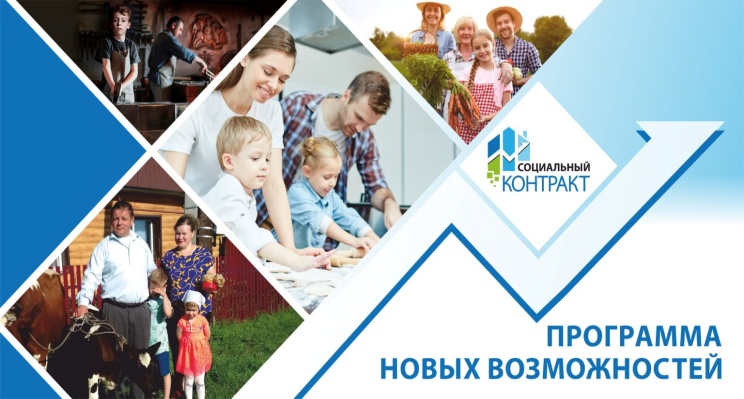 СРОК КОНТРАКТА – ДО 12 МЕСЯЦЕВВЫПЛАТА – ДО 100 000 РУБЛЕЙОБЯЗАТЕЛЬНОЕ УСЛОВИЕ:- наличие у заявителя (членов его семьи) земельного участка, предоставленного и (или) приобретенного для ведения личного подсобного хозяйства;- доход на члена семьи – ниже прожиточного минимума (11 895 рублей на текущий момент).ПЕРЕЧЕНЬ ВОЗМОЖНЫЙ МЕРОПРИЯТИЙ ПРОГРАММЫ:- приобретение инкубаторов, сельскохозяйственных животных (в том числе птиц, пчел), кормов, удобрений, укрывного материала, посадочного материала, сельскохозяйственной техники, инвентаря;- уход за домашними животными, оборудование мест для содержания животных, птиц и пчел;- проведение ветеринарного осмотра животных и птиц;- обеспечение семьи продукцией ЛПХ, реализация продукции ЛПХ.КОНЕЧНЫЙ РЕЗУЛЬТАТ:регистрация в качестве налогоплательщика на профессиональный доход (самозанятого), повышение денежных доходов гражданинаКУДА ОБРАЩАТЬСЯ?Управление социальной политики и труда Администрации УМР, г. Углич, 2-я линия Рыбинского шоссе, д. 2а, тел. 8(48532)2-04-54График приема: четверг (по предварительной записи)                 с 8-00 до 17-00, обед с 12-00 до 13-00 ч. 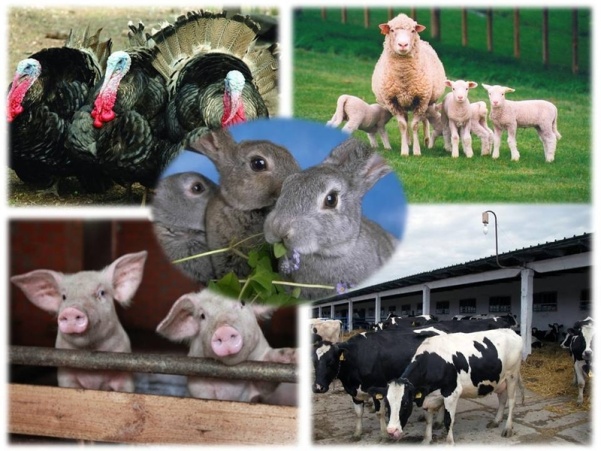 Номерреестровой записиНаименование группы источников доходов бюджетов/наименованиеисточника дохода бюджетаКлассификация доходов бюджетаКлассификация доходов бюджетаНаименование главного администратора доходов бюджетаКод строкиПрогноз доходов бюджета на 20___г. (текущийфинансовый год)Кассовые поступленияв текущем финансовом году (по состоянию на «__»___20__г.)Оценка исполнения 20___г. (текущий финансовый год)Прогноз доходов бюджетаПрогноз доходов бюджетаПрогноз доходов бюджетаНомерреестровой записиНаименование группы источников доходов бюджетов/наименованиеисточника дохода бюджетакоднаименованиеНаименование главного администратора доходов бюджетаКод строкиПрогноз доходов бюджета на 20___г. (текущийфинансовый год)Кассовые поступленияв текущем финансовом году (по состоянию на «__»___20__г.)Оценка исполнения 20___г. (текущий финансовый год)на 20___г.(очередной финансовый год)на 20___г. (первый год планового периода)на 20___г.(второй год планового периода)123456789101112№
п/пКод главного администратора доходовНаименование главного администратора доходовКБКНаименование
КБК доходовНаименование
КБК доходовНаименование
КБК доходовНаименование метода расчетаФормула расчетаАлгоритм расчетаОписание показателейОписание показателей123455567899Прогнозирование налоговых доходовПрогнозирование налоговых доходовПрогнозирование налоговых доходовПрогнозирование налоговых доходовПрогнозирование налоговых доходовПрогнозирование налоговых доходовПрогнозирование налоговых доходовПрогнозирование налоговых доходовПрогнозирование налоговых доходовПрогнозирование налоговых доходовПрогнозирование налоговых доходовПрогнозирование налоговых доходов1.571Администрация Слободского сельского поселения Угличского муниципального района Ярославской области10102010010000110Налог на доходы физических лиц с доходов, источником которых является налоговый агент, за исключением доходов, в отношении которых исчисление и уплата налога осуществляются в соответствии со статьями 227, 227.1 и 228 Налогового кодекса Российской Федерацииметод прямого счетаметод прямого счетаметод прямого счетаПОФГ = НБ * НС * Кф * N* ТОФГПОФГ - прогноз поступлений налога в бюджет поселения на очередной финансовый год; НБ - налоговая база в отчетном году,  определяется на основании  отчета налоговой службы по форме №5-НДФЛ; НС – налоговая ставка; Кф - коэффициент, который определяется отношением фактических поступлений за определенный период текущего года, к фактическим поступлениям аналогичного периода отчетного года; N - норматив отчислений (в процентах) от налога на доходы физических лиц, подлежащий зачислению в бюджет сельского поселения. ТОФГ -  индекс роста средней заработной платы на очередной финансовый год;ПОФГ - прогноз поступлений налога в бюджет поселения на очередной финансовый год; НБ - налоговая база в отчетном году,  определяется на основании  отчета налоговой службы по форме №5-НДФЛ; НС – налоговая ставка; Кф - коэффициент, который определяется отношением фактических поступлений за определенный период текущего года, к фактическим поступлениям аналогичного периода отчетного года; N - норматив отчислений (в процентах) от налога на доходы физических лиц, подлежащий зачислению в бюджет сельского поселения. ТОФГ -  индекс роста средней заработной платы на очередной финансовый год;Налог на доходы физических лиц с доходов, источником которых является налоговый агент, за исключением доходов, в отношении которых исчисление и уплата налога осуществляются в соответствии со статьями 227, 227.1 и 228 Налогового кодекса Российской ФедерацииМетод усредненияМетод усредненияМетод усредненияприменение усредненной  величины поступлений доходов, сложившейся за 3 отчетных года,  предшествующих периоду прогнозирования2.571Администрация Слободского сельского поселения Угличского муниципального района Ярославской области10503010010000110Единый сельскохозяйственный налогметод прямого счетаметод прямого счетаметод прямого счетаПОФГ = НБ * НС * Кф * NПОФГ - прогноз поступлений налога в бюджет поселения на очередной финансовый год; НБ - налоговая база в отчетном году,  определяется на основании  отчета налоговой службы по форме № 5-ЕСХН; НС – налоговая ставка; Кф - коэффициент, который определяется отношением фактических поступлений за определенный период текущего года, к фактическим поступлениям аналогичного периода отчетного года; N - норматив отчислений (в процентах) от единого сельскохозяйственного налога, подлежащий зачислению в бюджет поселенияПОФГ - прогноз поступлений налога в бюджет поселения на очередной финансовый год; НБ - налоговая база в отчетном году,  определяется на основании  отчета налоговой службы по форме № 5-ЕСХН; НС – налоговая ставка; Кф - коэффициент, который определяется отношением фактических поступлений за определенный период текущего года, к фактическим поступлениям аналогичного периода отчетного года; N - норматив отчислений (в процентах) от единого сельскохозяйственного налога, подлежащий зачислению в бюджет поселения2.571Администрация Слободского сельского поселения Угличского муниципального района Ярославской области10503010010000110Единый сельскохозяйственный налогметод усредненияметод усредненияметод усредненияприменение усредненной  величины поступлений доходов, сложившейся за 3 отчетных года,  предшествующих периоду прогнозирования3.571Администрация Слободского сельского поселения Угличского муниципального района Ярославской области1060103010 0000110Налог на имущество физических лицметод прямого счетаметод прямого счетаметод прямого счетаПОФГ =(Нб-Л) * К * Ст.ПОФГ- прогнозируемая сумма поступлений налога в бюджет сельского поселения  на очередной финансовый год;Нб – налоговая база (кадастровая стоимость без учёта льгот, установленных НК РФ) определяется на основании  отчета налоговой службы по форме 5-МН ;Л - льготы по налогу, установленные решением Муниципального Совета Слободского сельского поселения;К – коэффициент, учитывающий изменение прогнозируемой налоговой базы и льгот по налогу, установленных законодательством;Ст. - ставка налогаПОФГ- прогнозируемая сумма поступлений налога в бюджет сельского поселения  на очередной финансовый год;Нб – налоговая база (кадастровая стоимость без учёта льгот, установленных НК РФ) определяется на основании  отчета налоговой службы по форме 5-МН ;Л - льготы по налогу, установленные решением Муниципального Совета Слободского сельского поселения;К – коэффициент, учитывающий изменение прогнозируемой налоговой базы и льгот по налогу, установленных законодательством;Ст. - ставка налогаМетод усредненияМетод усредненияМетод усредненияприменение усредненной  величины поступлений доходов, сложившейся за 3 отчетных года,  предшествующих периоду прогнозирования4.571Администрация Слободского сельского поселения Угличского муниципального района Ярославской области10606033100000110Земельный налог с организаций, обладающих земельным участком, расположенным в границах сельских  поселенийметод прямого счетаметод прямого счетаметод прямого счетаПОФГ = (Нб-Л)*К* СтПОФГ - прогнозируемая сумма поступлений налога в бюджет поселения  на очередной финансовый год;Нб –  налоговая база (кадастровая стоимость без учета льгот установленных НК РФ) определяется на основании  отчета налоговой службыпо форме 5-МН;Л - льготы по налогу, установленные решением Муниципального Совета Слободского сельского поселения;К – коэффициент, учитывающий изменение прогнозируемой налоговой базы и льгот по налогу, установленных законодательством;Ст - ставка налога.ПОФГ - прогнозируемая сумма поступлений налога в бюджет поселения  на очередной финансовый год;Нб –  налоговая база (кадастровая стоимость без учета льгот установленных НК РФ) определяется на основании  отчета налоговой службыпо форме 5-МН;Л - льготы по налогу, установленные решением Муниципального Совета Слободского сельского поселения;К – коэффициент, учитывающий изменение прогнозируемой налоговой базы и льгот по налогу, установленных законодательством;Ст - ставка налога.Метод усредненияМетод усредненияМетод усредненияприменение усредненной  величины поступлений доходов, сложившейся за 3 отчетных года,  предшествующих периоду прогнозирования5.571Администрация Слободского сельского поселения Угличского муниципального района Ярославской области10606043100000110Земельный налог с физических лиц, обладающих земельным участком, расположенным в границах  сельских  поселенийметод прямого счетаметод прямого счетаметод прямого счетаПОФГ = (Нб-Л)*К* СтПОФГ - прогнозируемая сумма поступлений налога в бюджет поселения  на очередной финансовый год;Нб –  налоговая база (кадастровая стоимость без учета льгот установленных НК РФ) определяется на основании  отчета налоговой службыпо форме 5-МН;Л - льготы по налогу, установленные решением Муниципального Совета Слободского сельского поселения;К – коэффициент, учитывающий изменение прогнозируемой налоговой базы и льгот по налогу, установленных законодательством;Ст - ставка налога.ПОФГ - прогнозируемая сумма поступлений налога в бюджет поселения  на очередной финансовый год;Нб –  налоговая база (кадастровая стоимость без учета льгот установленных НК РФ) определяется на основании  отчета налоговой службыпо форме 5-МН;Л - льготы по налогу, установленные решением Муниципального Совета Слободского сельского поселения;К – коэффициент, учитывающий изменение прогнозируемой налоговой базы и льгот по налогу, установленных законодательством;Ст - ставка налога.Метод усредненияМетод усредненияМетод усредненияприменение усредненной  величины поступлений доходов, сложившейся за 3 отчетных года,  предшествующих периоду прогнозирования6.571Администрация Слободского сельского поселения Угличского муниципального района Ярославской области10302231010000110Доходы от уплаты акцизов на дизельное топливо, подлежащее распределению в консолидированные бюджеты субъектов Российской ФедерацииНа основании закона о бюджете Ярославской области на очередной финансовый год и плановый период7.571Администрация Слободского сельского поселения Угличского муниципального района Ярославской области10302241010000110Доходы от уплаты акцизов на моторные масла для дизельных и (или) карбюраторных (инжекторных) двигателей, подлежащие распределению в консолидированные бюджеты субъектов Российской ФедерацииНа основании закона о бюджете Ярославской области на очередной финансовый год и плановый период8.571Администрация Слободского сельского поселения Угличского муниципального района Ярославской области10302251010000110Доходы от уплаты на автомобильный бензин, производимый на территории Российской Федерации, подлежащие распределению в консолидированные бюджеты субъектов Российской ФедерацииНа основании закона о бюджете Ярославской области на очередной финансовый год и плановый период9.571Администрация Слободского сельского поселения Угличского муниципального района Ярославской области10302261010000110Доходы от уплаты акцизов на прямогонный бензин, производимый на территории Российской Федерации, подлежащие распределению в консолидированные бюджеты субъектов Российской Федерации На основании закона о бюджете Ярославской области на очередной финансовый год и плановый периодПрогнозирование неналоговых доходовПрогнозирование неналоговых доходовПрогнозирование неналоговых доходовПрогнозирование неналоговых доходовПрогнозирование неналоговых доходовПрогнозирование неналоговых доходовПрогнозирование неналоговых доходовПрогнозирование неналоговых доходовПрогнозирование неналоговых доходовПрогнозирование неналоговых доходовПрогнозирование неналоговых доходовПрогнозирование неналоговых доходов10.571Администрация Слободского сельского поселения Угличского муниципального района Ярославской области11105025100000120Доходы, получаемые в виде арендной платы, а также средства от продажи права на заключение договоров аренды за земли, находящиеся в собственности сельских поселений (за исключением земельных участков муниципальных бюджетных и автономных учреждений)Доходы, получаемые в виде арендной платы, а также средства от продажи права на заключение договоров аренды за земли, находящиеся в собственности сельских поселений (за исключением земельных участков муниципальных бюджетных и автономных учреждений)метод прямого счетаметод прямого счетаПаз = ((KС1i х Si) + (KС2i х Si) + (…)) х Н) + АЗпр- Свд - Свыб + Ссн;Паз - прогноз поступлений в местный бюджет доходов, получаемых в виде арендной платы за земельные участки; KС1i,2i - кадастровая стоимость земельных участков, переданных в аренду юридическим и физическим лицам по соответствующему виду использования; Si - ставка платы за земельные участки по видам использования, переданные в аренду юридическим и физическим лицам; Н - норматив зачисления арендной платы за земельные участки, государственная собственность на которые не разграничена, установленный Бюджетным кодексом Российской Федерации в местный бюджет; АЗпр– сумма арендной платы за земельные участки после разграничения государственной собственности на землю, прогнозируемая к поступлению в местный бюджет в расчетном году;Свд - сумма выпадающих доходов в результате предоставления плательщикам льгот и иных преференций; Свыб - сумма выпадающих доходов в случае выбытия земельных участков (продажа, расторжение договорных обязательств и т.д.); Ссн - сумма дополнительных поступлений в бюджет в результате реализации мероприятий по сокращению недоимки.11.571Администрация Слободского сельского поселения Угличского муниципального района Ярославской области11105035100000120Доходы от сдачи в аренду имущества, находящегося в оперативном управлении органов управления сельских поселений и созданных ими учреждений (за исключением имущества муниципальных бюджетных и автономных учреждений)Доходы от сдачи в аренду имущества, находящегося в оперативном управлении органов управления сельских поселений и созданных ими учреждений (за исключением имущества муниципальных бюджетных и автономных учреждений)метод прямого счетаметод прямого счетаДАП = (АП1 + АП2 + АП3 +….. + АПn) ± АПпланДАП – прогноз поступлений от сдачи в аренду муниципального имущества;АП – сумма арендных платежей по действующим договорам аренды, срок уплаты которых приходится на планируемый период;n – количество действующих договоров аренды, срок уплаты которых приходится на планируемый периодАПплан – сумма арендных платежей по планируемым к заключению (расторжению) договорам аренды12.571Администрация Слободского сельского поселения Угличского муниципального района Ярославской области11109045100000120Прочие поступления от использования имущества, находящегося в собственности сельских поселений (за исключением имущества муниципальных бюджетных и автономных учреждений, а также имущества муниципальных унитарных предприятий, в том числе казенных)Прочие поступления от использования имущества, находящегося в собственности сельских поселений (за исключением имущества муниципальных бюджетных и автономных учреждений, а также имущества муниципальных унитарных предприятий, в том числе казенных)метод прямого счетаметод прямого счетаППн.рг = ((∑Si1 х Тн1) + (∑Si2 х Тн2) + (∑Si3 х Тн3)) х 12 х ПС) +Дрг,ППн.рг - прогноз поступлений в местный бюджет доходов от платы за наем жилых помещений муниципального жилищного фонда; ∑Si1; ∑Si2; ∑Si3 – общая сумма площади муниципального жилищного фонда по соответствующему виду благоустройства (благоустроенный, частично благоустроенный, неблагоустроенный и т.д.); Тн1; Тн2; Тн2 - размер платы за пользование жилым помещением (платы за наем) для нанимателей жилых помещений по договорам социального найма и договорам найма жилых помещений муниципального жилищного фонда по соответствующему виду благоустройства (благоустроенный, частично благоустроенный, неблагоустроенный и т.д.); ПС – процент собираемости платежей потребителей жилищно-коммунальных услуг (средний по району), сложившийся за отчетный финансовый год (по данным администрации муниципального района); Дрг - сумма дополнительных или выпадающих доходов в расчетном году от платы за наем жилых помещений муниципального жилищного фонда за счет изменения порядка использования муниципального имущества, планируемого погашения задолженности прошлых лет и иных факторов, оказывающих влияние на изменение суммы поступлений (в том числе за счет изменения площади муниципального жилищного фонда).Прочие поступления от использования имущества, находящегося в собственности сельских поселений (за исключением имущества муниципальных бюджетных и автономных учреждений, а также имущества муниципальных унитарных предприятий, в том числе казенных)Прочие поступления от использования имущества, находящегося в собственности сельских поселений (за исключением имущества муниципальных бюджетных и автономных учреждений, а также имущества муниципальных унитарных предприятий, в том числе казенных)Метод усредненияМетод усредненияДПп = (ФПт-1 + ФПт-2 + ФПт-3) / 3ДПп – прогноз прочих поступлений от использования муниципального имущества;ФПт-1 , ФПт-2 , ФПт-3 – фактические поступления за использование муниципального имущества за три предыдущих года;т – текущий год13.571Администрация Слободского сельского поселения Угличского муниципального района Ярославской области20215001100000150Дотации бюджетам сельских поселений на выравнивание бюджетной обеспеченностиДотации бюджетам сельских поселений на выравнивание бюджетной обеспеченности-На основании проекта Решения о бюджете Ярославской области о бюджете на очередной год и плановый период; а также на основании п.10 настоящей МетодикиНа основании проекта Решения о бюджете Ярославской области о бюджете на очередной год и плановый период; а также на основании п.10 настоящей Методики14.571Администрация Слободского сельского поселения Угличского муниципального района Ярославской области20216001100000150Дотации бюджетам сельских поселений на выравнивание бюджетной обеспеченности из бюджетов муниципальных районовДотации бюджетам сельских поселений на выравнивание бюджетной обеспеченности из бюджетов муниципальных районов-На основании проекта закона о бюджете Угличского муниципального района Ярославской области о бюджете на очередной год и плановый периодНа основании проекта закона о бюджете Угличского муниципального района Ярославской области о бюджете на очередной год и плановый период15.571Администрация Слободского сельского поселения Угличского муниципального района Ярославской области20235118100000150Субвенции бюджетам сельских поселений на осуществление первичного воинского учета на территориях, где отсутствуют военные комиссариатыСубвенции бюджетам сельских поселений на осуществление первичного воинского учета на территориях, где отсутствуют военные комиссариатыНа основании проекта закона о бюджете Ярославской области на очередной год и плановый периодНа основании проекта закона о бюджете Ярославской области на очередной год и плановый период16. 571Администрация Слободского сельского поселения Угличского муниципального района Ярославской области20220041100000150Субсидии бюджетам сельских поселений на строительство, модернизацию, ремонт и содержание автомобильных дорог общего пользования, в том числе дорог в поселениях (за исключением автомобильных дорог федерального значения)Субсидии бюджетам сельских поселений на строительство, модернизацию, ремонт и содержание автомобильных дорог общего пользования, в том числе дорог в поселениях (за исключением автомобильных дорог федерального значения)На основании проекта закона о бюджете Ярославской области на очередной год и плановый периодНа основании проекта закона о бюджете Ярославской области на очередной год и плановый период17.571Администрация Слободского сельского поселения Угличского муниципального района Ярославской области2022007710 0000150Субсидия на приведение в нормативное состояние автомобильных дорог местного значения, обеспечивающих подъезды к объектам социального назначенияСубсидия на приведение в нормативное состояние автомобильных дорог местного значения, обеспечивающих подъезды к объектам социального назначенияНа основании проекта закона о бюджете Ярославской области на очередной год и плановый периодНа основании проекта закона о бюджете Ярославской области на очередной год и плановый период18.571Администрация Слободского сельского поселения Угличского муниципального района Ярославской области20229999100000150Прочие субсидии бюджетам сельских поселенийПрочие субсидии бюджетам сельских поселенийНа основании проекта закона о бюджете Ярославской области на очередной год и плановый периодНа основании проекта закона о бюджете Ярославской области на очередной год и плановый период19.571Администрация Слободского сельского поселения Угличского муниципального района Ярославской области20240014100000150Межбюджетные трансферты, передаваемые бюджетам сельских поселений из бюджетов муниципальных районов на осуществление части полномочий по решению вопросов местного значения в соответствии с заключенными соглашениямиМежбюджетные трансферты, передаваемые бюджетам сельских поселений из бюджетов муниципальных районов на осуществление части полномочий по решению вопросов местного значения в соответствии с заключенными соглашениямиНа основании закона о бюджете Угличского муниципального района на очередной год и плановый периодНа основании закона о бюджете Угличского муниципального района на очередной год и плановый период20.571Администрация Слободского сельского поселения Угличского муниципального района Ярославской области20705030100000180Прочие безвозмездные поступления в бюджеты сельских поселенийПрочие безвозмездные поступления в бюджеты сельских поселенийНа  основании закона о бюджете Ярославской области на очередной финансовый год и плановый период, решения о бюджете Угличского муниципального района, либо на основании проекта закона о бюджете Ярославской области, проекта решения о бюджете Угличского муниципального района, нормативных правовых актов органов власти Ярославской области, муниципальных правовых актов органов местного самоуправления Угличского муниципального районаНа  основании закона о бюджете Ярославской области на очередной финансовый год и плановый период, решения о бюджете Угличского муниципального района, либо на основании проекта закона о бюджете Ярославской области, проекта решения о бюджете Угличского муниципального района, нормативных правовых актов органов власти Ярославской области, муниципальных правовых актов органов местного самоуправления Угличского муниципального района21.571Администрация Слободского сельского поселения Угличского муниципального района Ярославской области11705050100000180Прочие неналоговые доходы бюджетов сельских поселенийПрочие неналоговые доходы бюджетов сельских поселенийПрогнозирование не осуществляется в связи с невозможностью достоверно определить объемы поступлений на очередной финансовый год и плановый периодПрогнозирование не осуществляется в связи с невозможностью достоверно определить объемы поступлений на очередной финансовый год и плановый периодКод бюджетной классификации РФНаименование доходов2022 год (тыс. руб.)000 1 00 00000 00 0000 000Налоговые и неналоговые доходы11444000 1 01 00000 00 0000 000Налоги на прибыль, доходы186000 1 01 02000 01 0000 110Налог на доходы физических лиц186182 1 01 02010 01 0000 110Налог на доходы физических лиц с доходов, источником которых является налоговый агент, за исключением доходов, в отношении которых исчисление и уплата налога осуществляются в соответствии со статьями 227, 2271 и 228 Налогового кодекса Российской Федерации186000 1 03 00000 00 0000 000Налоги на товары (работы, услуги), реализуемые на территории Российской Федерации2242000 1 03 02000 01 0000 110Акцизы по подакцизным товарам (продукции), производимым на территории Российской Федерации2242100 1 03 02231 01 0000 110Доходы от уплаты акцизов на дизельное топливо, подлежащие распределению в консолидированные бюджеты субъектов Российской Федерации1014100 1 03 02241 01 0000 110Доходы от уплаты акцизов на моторные масла для дизельных и (или) карбюраторных (инжекторных) двигателей, подлежащие распределению в консолидированные бюджеты субъектов Российской Федерации5100 1 03 02251 01 0000 110Доходы от уплаты акцизов на автомобильный бензин, производимый на территории Российской Федерации, подлежащие распределению в консолидированные бюджеты субъектов Российской Федерации1350100 1 03 02261 01 0000 110Доходы от уплаты акцизов на прямогонный бензин, производимый на территории Российской Федерации, подлежащие распределению в консолидированные бюджеты субъектов Российской Федерации-127000 1 05 00000 00 0000 000Налоги на совокупный доход2182 1 05 03010 01 0000 110Единый сельскохозяйственный налог2000 1 06 00000 00 0000 000Налоги на имущество8843000 1 06 01000 00 0000 110Налог на имущество физических лиц968182 1 06 01030 10 0000 110Налог на имущество физических лиц, взимаемый по ставкам, применяемым к объектам налогообложения, расположенным в границах сельских поселений968000 1 06 06000 00 0000 110Земельный налог7875000 1 06 06030 00 0000 110Земельный налог с организаций2337182 1 06 06033 10 0000 110Земельный налог с организаций, обладающих земельным участком, расположенным в границах сельских  поселений2337000 1 06 06040 00 0000 110Земельный налог с физических лиц5538182 1 06 06043 10 0000 110Земельный налог с физических лиц, обладающих земельным участком, расположенным в границах сельских поселений5538000 1 11 0000 00 0000 000Доходы от использования имущества, находящегося в государственной и муниципальной собственности151571 1 11 05035 10 0000 120Доходы от сдачи в аренду имущества, находящегося в оперативном управлении органов управления сельских поселений и созданных ими учреждений (за исключением имущества муниципальных бюджетных и автономных учреждений)27571 1 11 09045 10 0000 120Прочие поступления от использования имущества, находящегося в собственности сельских поселений (за исключением имущества муниципальных бюджетных и автономных учреждений, а также имущества муниципальных унитарных предприятий, в том числе казенных)124000 1 17 00000 00 0000 000Прочие неналоговые доходы20571 1 17 05050 10 0000 180Прочие неналоговые доходы бюджетов сельских поселений20000 2 00 00000 00 0000 000Безвозмездные поступления14694000 2 02 00000 00 0000 000Безвозмездные поступления от других бюджетов бюджетной системы РФ14674000 2 02 01000 00 0000 150Дотации бюджетам субъектов РФ и муниципальных образований      4958000 2 02 01001 00 0000 150Дотации на выравнивание бюджетной обеспеченности      4958571 2 02 15001 10 0000 150Дотация бюджетам сельских поселений на выравнивание бюджетной обеспеченности (областной бюджет)     4883533 2 02 16001 10 0000 150Дотация бюджетам сельских поселений на выравнивание бюджетной обеспеченности (районный бюджет)    35571 2 02 19999 101 004 150Иная дотация40000 2 02 02000 00 0000 000Субсидии бюджетам субъектов Российской Федерации и муниципальных образований (межбюджетные субсидии)        4477571 2 02 20041 10 0000 150Субсидия бюджетам сельских поселений на строительство, модернизацию, ремонт и содержание автомобильных дорог общего пользования, в том числе дорог в поселениях (за исключением автомобильных дорог федерального значения)        2816571 2 02 54971 10 0000 150Субсидия на государственную поддержку молодых семей Ярославской области в приобретении (строительстве) жилья0571 2 02 29999 10 2004 150Прочие субсидии бюджетам сельских поселений «Субсидия на реализацию мероприятий по возмещению части затрат организациям и индивидуальным предпринимателям, занимающихся доставкой товаров в отдельные сельские поселения»        75571 2 02 20041 10 0000 150Субсидия на приведение в нормативное состояние автомобильных дорог местного значения, обеспечивающих подъезды к объектам социального назначения       1586000 2 02 03000 00 0000 150Субвенции бюджетам субъектов РФ и муниципальных образований      244571 2 02 35118 10 0000 150Субвенция бюджетам сельских поселений на осуществление первичного воинского учета на территориях, где отсутствуют военные комиссариаты      244000 2 02 04000 00 0000 150Иные межбюджетные трансферты     4995571 2 02 40014 10 0000 150Межбюджетные трансферты, передаваемые бюджетам сельских поселений из бюджетов муниципальных районов на осуществление части полномочий по решению вопросов местного значения в соответствии с заключенными соглашениями      4995000 2 07 05000 00 0000 180Прочие безвозмездные поступления    20571 2 07 05030 10 0000 180Прочие безвозмездные поступления в бюджеты сельских поселений    20Всего доходов:26138Код бюджетной классификации РФНаименование доходов2023 год (тыс. руб.)2024 год (тыс. руб.)000 1 00 00000 00 0000 000Налоговые и неналоговые доходы1093111186000 1 01 00000 00 0000 000Налоги на прибыль, доходы195204000 1 01 02000 01 0000 110Налог на доходы физических лиц195204182 1 01 02010 01 0000 110Налог на доходы физических лиц с доходов, источником которых является налоговый агент, за исключением доходов, в отношении которых исчисление и уплата налога осуществляются в соответствии со статьями 227, 2271 и 228 Налогового кодекса Российской Федерации195204182 1 01 02010 01 0000 110Налог на доходы физических лиц с доходов, источником которых является налоговый агент, за исключением доходов, в отношении которых исчисление и уплата налога осуществляются в соответствии со статьями 227, 2271 и 228 Налогового кодекса Российской Федерации195204182 1 01 02010 01 0000 110Налог на доходы физических лиц с доходов, источником которых является налоговый агент, за исключением доходов, в отношении которых исчисление и уплата налога осуществляются в соответствии со статьями 227, 2271 и 228 Налогового кодекса Российской Федерации195204000 1 03 00000 00 0000 000Налоги на товары(работы, услуги), реализуемые на территории Российской Федерации23172448000 1 03 02000 01 0000 110Акцизы по подакцизным товарам (продукции), производимым на территории Российской Федерации                23172448100 1 03 02231 01 0000 110Доходы от уплаты акцизов на дизельное топливо, подлежащие распределению в консолидированные бюджеты субъектов Российской Федерации10371078100 1 03 02241 01 0000 110Доходы от уплаты акцизов на моторные масла для дизельных и (или) карбюраторных (инжекторных) двигателей, подлежащие распределению в консолидированные бюджеты субъектов Российской Федерации56100 1 03 02251 01 0000 110Доходы от уплаты акцизов на автомобильный бензин, производимый на территории Российской Федерации, подлежащие распределению в консолидированные бюджеты субъектов Российской Федерации14031502100 1 03 02261 01 0000 110Доходы от уплаты акцизов на прямогонный бензин, производимый на территории Российской Федерации, подлежащие распределению в консолидированные бюджеты субъектов Российской Федерации-128-138000 1 05 00000 00 0000 000Налоги на совокупный доход22182 1 05 03010 01 0000 110Единый сельскохозяйственный налог22000 1 06 00000 00 0000 000Налоги на имущество82468346000 1 06 01000 00 0000 110Налог на имущество физических лиц9881009182 1 06 01030 10 0000 110Налог на имущество физических лиц, взимаемый по ставкам, применяемым к объектам налогообложения, расположенным в границах сельских поселений9881009000 1 06 06000 00 0000 110Земельный налог72587337000 1 06 06030 03 0000 110Земельный налог с организаций13801380182 1 06 06033 10 0000 110Земельный налог с организаций, обладающих земельным участком, расположенным в границах сельских  поселений13801380000 1 06 06040 00 0000 110Земельный налог с физических лиц58785957182 1 06 06043 10 0000 110Земельный налог с физических лиц, обладающих земельным участком, расположенным в границах сельских поселений58785957000 1 11 0000 00 0000 000Доходы от использования имущества, находящегося в государственной и муниципальной собственности151166571 1 11 05035 10 0000 120Доходы от сдачи в аренду имущества, находящегося в оперативном управлении органов управления сельских поселений и созданных ими учреждений (за исключением имущества муниципальных бюджетных и автономных учреждений)2731571 1 11 09045 10 0000 120Прочие поступления от использования имущества, находящегося в собственности сельских поселений (за исключением имущества муниципальных бюджетных и автономных учреждений, а также имущества муниципальных унитарных предприятий, в том числе казенных)124135000 1 17 00000 00 0000 000Прочие неналоговые доходы2020571 1 17 05050 10 0000 180Прочие неналоговые доходы бюджетов сельских поселений2020000 2 00 00000 00 0000 000Безвозмездные поступления97429750000 2 02 00000 00 0000 000Безвозмездные поступления от других бюджетов бюджетной системы РФ97229730000 2 02 00000 00 0000 000Безвозмездные поступления от других бюджетов бюджетной системы РФ97229730000 2 02 01000 00 0000 150Дотации бюджетам субъектов РФ и муниципальных образований36                  36000 2 02 01001 00 0000 150Дотации на выравнивание бюджетной обеспеченности3636533 2 02 15001 10 0000 150Дотация бюджетам сельских поселений на выравнивание бюджетной обеспеченности (областной бюджет)00533 2 02 16001 10 0000 150Дотация бюджетам сельских поселений на выравнивание бюджетной обеспеченности (районный бюджет)3636000 2 02 02000 00 0000 000Субсидии бюджетам субъектов Российской Федерации и муниципальных образований (межбюджетные субсидии)                4439                      4439571 2 02 20041 10 0000 150Субсидия бюджетам сельских поселений на строительство, модернизацию, ремонт и содержание автомобильных дорог общего пользования, в том числе дорог в поселениях (за исключением автомобильных дорог федерального значения) 2816             2816571 2 02 29999 10 2004 150Прочие субсидии бюджетам сельских поселений «Субсидия на реализацию мероприятий по возмещению части затрат организациям и индивидуальным предпринимателям, занимающихся доставкой товаров в отдельные сельские поселения»                  37                       37  571 2 02 20077 10 0000 150Субсидия на приведение в нормативное состояние автомобильных дорог местного значения, обеспечивающих подъезды к объектам социального назначения              15861586000 2 02 03000 00 0000 150Субвенции бюджетам субъектов РФ и муниципальных образований252260571 2 02 35118 10 0000 150Субвенция бюджетам сельских поселений на осуществление первичного воинского учета на территориях, где отсутствуют военные комиссариаты252260000 2 02 04000 00 0000 150Иные межбюджетные трансферты49954995571 2 02 40014 10 0000 150Межбюджетные трансферты, передаваемые бюджетам сельских поселений из бюджетов муниципальных районов на осуществление части полномочий по решению вопросов местного значения в соответствии с заключенными соглашениями49954995000 2 07 05000 00 0000 180Прочие безвозмездные поступления2020571 2 07 05030 10 0000 180Прочие безвозмездные поступления в бюджеты сельских поселений2020Всего доходов:2067320936КодНаименование2022 год (тыс. руб.)0100Общегосударственные вопросы59420102Функционирование высшего должностного лица органа местного самоуправления9800104Функционирование  местных администраций42470111Резервные фонды1000113Другие общегосударственные вопросы 6150200Национальная оборона2440203Мобилизационная и вневойсковая подготовка2440300Национальная безопасность и правоохранительная деятельность2410309 Гражданская оборона200310Защита населения и территории от чрезвычайных ситуаций природного и техногенного характера, пожарная безопасность2210400Национальная экономика123700409Дорожное хозяйство (дорожные фонды)119740410Связь и информатика640412Другие вопросы в области национальной экономики3320500Жилищно-коммунальное хозяйство68060501Жилищное хозяйство7800503Благоустройство30160505Другие вопросы в сфере жилищно-коммунального хозяйства30100700Образование2680707Молодежная политика и оздоровление детей2680800Культура и кинематография850801Культура851000СОЦИАЛЬНАЯ ПОЛИТИКА131001Пенсионное обеспечение131003Социальное обеспечение населения01100Физическая культура и спорт4441101Физическая культура4441400МЕЖБЮДЖЕТНЫЕ ТРАНСФЕРТЫ ОБЩЕГО ХАРАКТЕРА БЮДЖЕТАМ СУБЪЕКТОВ РОССИЙСКОЙ ФЕДЕРАЦИИ И МУНИЦИПАЛЬНЫХ ОБРАЗОВАНИЙ1541403Прочие межбюджетные трансферты общего характера154ВСЕГОВСЕГО26567КодНаименование2023(тыс. руб.)2024 (тыс. руб.)0100Общегосударственные вопросы533651520102Функционирование высшего должностного лица органа местного самоуправления9809800104Функционирование  местных администраций399639960111Резервные фонды10100113Другие общегосударственные вопросы 350           1660200Национальная оборона2522600203Мобилизационная и вневойсковая подготовка2522600300Национальная безопасность и правоохранительная деятельность10100309 Гражданская оборона550310 Защита населения и территории от чрезвычайных ситуаций природного и техногенного характера, пожарная безопасность550400Национальная экономика11574117930409Дорожное хозяйство (дорожные фонды)11533117520410Связь и информатика440412Другие вопросы в области национальной экономики37370500Жилищно-коммунальное хозяйство230322440501Жилищное хозяйство10100503Благоустройство135413540505Другие вопросы в сфере жилищно-коммунального хозяйства9398800700Образование86860707Молодежная политика и оздоровление детей86860800Культура и кинематография85850801Культура85851000СОЦИАЛЬНАЯ ПОЛИТИКА13131001Пенсионное обеспечение13131003Социальное обеспечение населения1100Физическая культура и спорт6426421101Физическая культура642642ИтогоИтого2030118699Условно утвержденные расходыУсловно утвержденные расходы372651ВСЕГО РАСХОДОВ:ВСЕГО РАСХОДОВ:2067320936ФункциональнаяНаименование расходовВедом.Цел. ст.Вид расходов2022 год (тыс.руб.)классификацияНаименование расходовВедом.Цел. ст.Вид расходов2022 год (тыс.руб.)0100ОБЩЕГОСУДАРСТВЕННЫЕ       ВОПРОСЫ59420102Функционирование высшего должностного лица субъекта Российской Федерации и органа  местного самоуправления980Администрация Слободского сельского поселения571980Непрограммные расходы20.0.00.00000980Глава муниципального образования20.0.00.45010980Расходы на выплаты персоналу в целях обеспечения выполнения функций государственными (муниципальными) органами, казенными учреждениями, органами управления государственными внебюджетными фондами1009800104Функционирование Правительства Российской Федерации, высших исполнительных органов государственной власти субъектов Российской Федерации, местных администраций4247Администрация Слободского сельского поселения5714247Непрограммные расходы20.0.00.000004247Центральный аппарат20.0.00.450204247Расходы на выплаты персоналу в целях обеспечения выполнения функций государственными (муниципальными) органами, казенными учреждениями, органами управления государственными внебюджетными фондами1003326Закупка товаров, работ и услуг для обеспечения государственных (муниципальных) нужд200828Межбюджетные трансферты, передаваемые бюджетам сельских поселений из бюджетов муниципальных районов на содержание ОМС сельского поселения в соответствии с заключенными соглашениями.20.0.00.29130 10093Расходы на выплату персоналу в целях обеспечения выполнения функций государственными (муниципальными) органами, казенными учреждениями, органами управления, гос. внебюджетными фондами930111Резервные фонды100Администрация Слободского сельского поселения571100Непрограммные расходы20.0.00.00000100Резервные фонды местных администраций20.0.00.45030100Иные бюджетные ассигнования8001000113Другие общегосударственные вопросы 615Администрация Слободского сельского поселения571615Другие общегосударственные вопросы 20.0.00.45340615Другие общегосударственные вопросы 2006150200НАЦИОНАЛЬНАЯ ОБОРОНА2440203Мобилизационная и вневойсковая подготовка244Администрация Слободского сельского поселения571244Непрограммные расходы20.0.00.00000244Осуществление первичного воинского учета на территориях, где отсутствуют военные комиссариаты20.0.00.51180244Расходы на выплаты персоналу в целях обеспечения выполнения функций государственными (муниципальными) органами, казенными учреждениями, органами управления государственными внебюджетными фондами100235Закупка товаров, работ и услуг для обеспечения государственных (муниципальных) нужд20090300НАЦИОНАЛЬНАЯ БЕЗОПАСНОСТЬ И ПРАВООХРАНИТЕЛЬНАЯ ДЕЯТЕЛЬНОСТЬ2410309 Гражданская оборона20Администрация Слободского сельского поселения57120Муниципальная программа «Пожарная безопасность и обеспечение безопасности граждан на водных объектах в границах Слободского сельского поселения на 2017 - 2022 годы»01.0.00.0000020Реализация мероприятий в рамках программы01.1.01.4504020Закупка товаров, работ и услуг для обеспечения государственных (муниципальных) нужд20020Закупка товаров, работ и услуг для обеспечения государственных (муниципальных) нужд200200310Защита населения и территории от чрезвычайных ситуаций природного и техногенного характера, пожарная безопасность221Администрация Слободского сельского поселения571221Муниципальная программа «Пожарная безопасность и обеспечение безопасности граждан на водных объектах в границах Слободского сельского поселения на 2017 - 2022 годы»01.0.00.00000221Реализация мероприятий в рамках программы01.1.01.45050221Закупка товаров, работ и услуг для обеспечения государственных (муниципальных) нужд200221Закупка товаров, работ и услуг для обеспечения государственных (муниципальных) нужд2002210400НАЦИОНАЛЬНАЯ ЭКОНОМИКА123700409Дорожное хозяйство (дорожные фонды)11974МУ «Комбытсервис» Слободского сельского поселения57111974Муниципальная программа "Сохранность автомобильных дорог на территории ССП на 2017-2022гг."02.0.00.00000  11974Строительство, модернизация, ремонт и содержание автомобильных дорог общего пользования, в том числе дорог в поселениях (за исключением автомобильных дорог федерального значения)02.1.00.0000011974Межбюджетные трансферты, передаваемые бюджетам сельских поселений из бюджета муниципального района на осуществление части полномочий по решению вопросов местного значения в соответствии с заключенными соглашениями (финансирование дорожного хозяйства)02.1.01.29130  4902Ремонт и содержание автомобильных дорог общего пользования на территории ССП02.1.01.450602325Софинансирование субсидии на финансирование дорожного хозяйства02.1.01.42440   345Субсидия на финансирование дорожного хозяйства за счет средств областного бюджета02.1.01.724402816Субсидия на приведение в нормативное состояние автомобильных дорог местного значения, обеспечивающих подъезды к объектам социального назначения02.1.01.773501586Закупка товаров, работ и услуг для обеспечения государственных (муниципальных) нужд200115450410Связь и информатика64Администрация Слободского сельского поселения57164Межбюджетные трансферты, передаваемые бюджетам муниципальных районов из бюджетов 
сельских поселений на осуществление полномочий по казначейскому исполнению бюджета
Слободского сельского поселения в соответствии с заключенными соглашениями20.0.00.45270640412Другие вопросы в области национальной экономики332Администрация Слободского сельского поселения571332Геодезические и кадастровые работы на земельные участки в границах населенных пунктов на территории поселения 20.0.00.45320254Закупка товаров, работ и услуг для обеспечения государственных (муниципальных) нужд200254Муниципальная программа «Развитие субъектов малого и среднего предпринимательства на территории Слободского сельского поселения на 2019-2022 годы»08.0.00.000003Развитие субъектов малого и среднего предпринимательства08.1.01.451703Закупка товаров, работ и услуг для обеспечения государственных (муниципальных) нужд2003Муниципальная программа «Поддержка потребительского рынка на территории Слободского сельского поселения на 2022-2024 годы»10.0.00.0000075Субсидия на реализацию мероприятий по возмещению части затрат организациям и индивидуальным предпринимателям, занимающихся доставкой товаров в отдельные сельские поселения10.1.01.7288075Закупка товаров, работ и услуг для обеспечения государственных (муниципальных) нужд200750500ЖИЛИЩНО - КОММУНАЛЬНОЕ ХОЗЯЙСТВО67060501Жилищное хозяйство780Администрация Слободского сельского поселения571780Муниципальная  программа «Капитальный ремонт муниципального жилищного фонда Администрации Слободского сельского поселения на 2019 – 2022 г.г.»07.0.00.00000780Капитальный ремонт муниципального жилищного фонда07.1.01.45160780Закупка товаров, работ и услуг для государственных (муниципальных) нужд2007800503Благоустройство3016 Администрация Слободского сельского поселения571112Непрограммные расходы20.0.00.00000112Межбюджетные трансферты на осуществление полномочий по организации ритуальных услуг03.1.01.45180112Межбюджетные трансферты500112МУ «Комбытсервис» Слободского сельского поселения5712904Муниципальная программа «Организация благоустройства территории ССП на 2017-2022 г»03.0.00.00000  2904Реализация мероприятий в рамках программы03.1.00.00000  2904Уличное освещение03.1.01.450702704Закупка товаров, работ и услуг для обеспечения государственных (муниципальных) нужд2002704Организация и содержание мест захоронения03.1.01.4508025Закупка товаров, работ и услуг для обеспечения государственных (муниципальных) нужд20025Прочие мероприятия по благоустройству городских округов и поселений03.1.01.45090175Закупка товаров, работ и услуг для обеспечения государственных (муниципальных) нужд200175Субсидия на реализацию мероприятий инициативного бюджетирования на территории Ярославской области (поддержка местных инициатив)03.1.01.753500Закупка товаров, работ и услуг для государственных (муниципальных) нужд2000Софинансирование cубсидии на реализацию мероприятий инициативного бюджетирования на территории Ярославской области (поддержка местных инициатив)03.1.01.453500Закупка товаров, работ и услуг для государственных (муниципальных) нужд20000505Другие вопросы в сфере жилищно-коммунального хозяйства    3010МУ «Комбытсервис» Слободского сельского поселения5713010Обеспечение деятельности подведомственных учреждений03.1.01.451903010Расходы на выплаты персоналу в целях обеспечения выполнения функций государственными (муниципальными) органами, казенными учреждениями, органами управления государственными внебюджетными фондами1002403Закупка товаров, работ и услуг для обеспечения государственных (муниципальных) нужд2006070700ОБРАЗОВАНИЕ2680707Молодежная политика и оздоровление детей268Администрация Слободского сельского поселения571268Непрограммные расходы20.0.00.00000268Межбюджетные трансферты, передаваемые бюджетам муниципальных районов из бюджетов сельских поселений на организацию и осуществление мероприятий по работе с детьми и молодежью в поселении в соответствии с заключенными соглашениями20.0.00.45280268Межбюджетные трансферты на обеспечение трудоустройства несовершеннолетних граждан на временные рабочие места за счет средств бюджета поселения20.0.00.4615000800КУЛЬТУРА И КИНЕМАТОГРАФИЯ850801Культура85Администрация Слободского сельского поселения57185Непрограммные расходы20.0.00.00000     85Межбюджетные трансферты, передаваемые бюджетам муниципальных районов из бюджетов сельских поселений на создание условий для организации досуга и обеспечения жителей поселения услугами организаций культуры в соответствии с заключенными соглашениями20.0.00.45290     85Мероприятия в сфере культуры20.0.00.4535085Предоставление субсидий бюджетным, автономным учреждениям и иным некоммерческим организациям6001000СОЦИАЛЬНАЯ ПОЛИТИКА131001Пенсионное обеспечение13Администрация Слободского сельского поселения57113Непрограммные расходы20.0.00.0000013Доплаты к пенсиям государственных служащих субъектов РФ и муниципальных служащих20.0.00.4526013Социальное обеспечение и иные выплаты населению300131003Социальное обеспечение населения0Администрация Слободского сельского поселения5710Муниципальная программа «Поддержка молодых семей Слободского сельского поселения Угличского муниципального района в приобретении (строительстве) жилья на 2019-2022 годы»09.0.00.000000Субсидия на государственную поддержку молодых семей Ярославской области в приобретении (строительстве) жилья09.1.01.L49700Софинансирование субсидии на государственную поддержку молодых семей Ярославской области в приобретении (строительстве) жилья09.1.01.000000Социальное обеспечение и иные выплаты населению30001100ФИЗИЧЕСКАЯ КУЛЬТУРА И СПОРТ4441101Физическая культура444Администрация Слободского сельского поселения571444Непрограммные расходы20.0.00.00000444Межбюджетные трансферты, передаваемые бюджетам муниципальных районов из бюджетов сельских поселений по решению части  вопросов местного значения  на обеспечение условий для развития на территории поселения физической культуры, школьного спорта  и массового спорта, организация проведения официальных физкультурно-оздоровительных и спортивных мероприятий поселения в соответствии с заключенными соглашениями20.0.00.45310444Межбюджетные трансферты 5004441400МЕЖБЮДЖЕТНЫЕ ТРАНСФЕРТЫ ОБЩЕГО ХАРАКТЕРА БЮДЖЕТАМ СУБЪЕКТОВ РОССИЙСКОЙ ФЕДЕРАЦИИ И МУНИЦИПАЛЬНЫХ ОБРАЗОВАНИЙ   1541403Прочие межбюджетные трансферты общего характера154Администрация Слободского сельского поселения571154Непрограммные расходы20.0.00.00000154Межбюджетные трансферты, передаваемые бюджетам муниципальных районов из бюджетов сельских поселений на содержание органов местного самоуправления УМР в соответствии с заключенными соглашениями20.0.00.45270154Межбюджетные трансферты500    154ВСЕГО ВСЕГО ВСЕГО ВСЕГО ВСЕГО 26567ФункциональнаяНаименование расходовВедом.Цел. ст.Вид расходов2023 год (тыс.руб.)2024 год (тыс.руб.)классификацияНаименование расходовВедом.Цел. ст.Вид расходов2023 год (тыс.руб.)2024 год (тыс.руб.)0100ОБЩЕГОСУДАРСТВЕННЫЕ       ВОПРОСЫ533651520102Функционирование высшего должностного лица субъекта Российской Федерации и органа  местного самоуправления980980Администрация Слободского сельского поселения571980980Непрограммные расходы20.0.00.00000980         980Глава муниципального образования20.0.00.45010980980Расходы на выплаты персоналу в целях обеспечения выполнения функций государственными (муниципальными) органами, казенными учреждениями, органами управления государственными внебюджетными фондами1009809800104Функционирование Правительства Российской Федерации, высших исполнительных органов государственной власти субъектов Российской Федерации, местных администраций39963996Администрация Слободского сельского поселения57139963996Непрограммные расходы20.0.00.0000039963996Центральный аппарат20.0.00.4502039963996Расходы на выплаты персоналу в целях обеспечения выполнения функций государственными (муниципальными) органами, казенными учреждениями, органами управления государственными внебюджетными фондами10039033903Межбюджетные трансферты, передаваемые бюджетам сельских поселений из бюджетов муниципальных районов на содержание ОМС сельского поселения в соответствии с заключенными соглашениями.20.0.00.29130 9393Расходы на выплату персоналу в целях обеспечения выполнения функций государственными (муниципальными) органами, казенными учреждениями, органами управления, гос. внебюджетными фондами100         93930111Резервные фонды1010Администрация Слободского сельского поселения5711010Непрограммные расходы20.0.00.000001010Резервные фонды местных администраций20.0.00.4503010100113Другие общегосударственные вопросы350166Администрация Слободского сельского поселения571350166Другие общегосударственные вопросы20.0.00.45340350166Закупка товаров, работ и услуг для государственных (муниципальных) нужд2003501660200НАЦИОНАЛЬНАЯ ОБОРОНА2522600203Мобилизационная и вневойсковая подготовка252260Администрация Слободского сельского поселения571252260Непрограммные расходы20.0.00.00000252260Осуществление первичного воинского учета на территориях, где отсутствуют военные комиссариаты20.0.00.51180252         260Расходы на выплаты персоналу в целях обеспечения выполнения функций государственными (муниципальными) органами, казенными учреждениями, органами управления государственными внебюджетными фондами100243250Закупка товаров, работ и услуг для государственных (муниципальных) нужд2009100300НАЦИОНАЛЬНАЯ БЕЗОПАСНОСТЬ И ПРАВООХРАНИТЕЛЬНАЯ ДЕЯТЕЛЬНОСТЬ10100309 Гражданская оборона55Администрация Слободского сельского поселения57155Муниципальная программа «Пожарная безопасность и обеспечение безопасности граждан на водных объектах в границах Слободского сельского поселения»01.0.00.0000055Реализация мероприятий в рамках программы01.0.01.4504055Закупка товаров, работ и услуг для государственных (муниципальных) нужд20055Закупка товаров, работ и услуг для государственных (муниципальных) нужд200550310 Защита населения и территории от чрезвычайных ситуаций природного и техногенного характера, пожарная безопасность55Администрация Слободского сельского поселения57155Муниципальная программа «Пожарная безопасность и обеспечение безопасности граждан на водных объектах в границах Слободского сельского поселения»01.0.01.0000055Реализация мероприятий в рамках программы01.0.01.4505055Закупка товаров, работ и услуг для государственных (муниципальных) нужд20055Закупка товаров, работ и услуг для государственных (муниципальных) нужд200550400НАЦИОНАЛЬНАЯ ЭКОНОМИКА11574117930409Дорожное хозяйство (дорожные фонды)1153311752МУ «Комбытсервис» Слободского сельского поселения5711153311752Муниципальная программа "Сохранность автомобильных дорог на территории Слободском сельском поселении"02.0.00.0000011533      11752Строительство, модернизация, ремонт и содержание автомобильных дорог общего пользования, в том числе дорог в поселениях (за исключением автомобильных дорог федерального значения)02.0.01.000001153310166Межбюджетные трансферты из бюджета муниципального района на финансирование дорожного хозяйства02.1.01.29130     4902     4902Финансирование дорожного хозяйства за счет местного бюджета02.1.01.S2440Ремонт и содержание автомобильных дорог общего пользования на территории ССП02.1.01.4506022292448Субсидия на финансирование дорожного хозяйства за счет средств областного бюджета02.1.01.72440       2816       2816Субсидия на приведение в нормативное состояние автомобильных дорог местного значения, обеспечивающих подъезды к объектам социального назначения02.1.01.77350       15861586Закупка товаров, работ и услуг для государственных (муниципальных) нужд200713173500412Другие вопросы в области национальной экономики44Администрация Слободского сельского поселения57144Муниципальная программа «Развитие субъектов малого и среднего предпринимательства на территории Слободского сельского поселения»08.0.00.0000044Развитие субъектов малого и среднего предпринимательства08.1.01.4517044Закупка товаров, работ и услуг для обеспечения государственных (муниципальных) нужд20044Муниципальная программа «Поддержка потребительского рынка на территории Слободского сельского поселения»10.0.00.000003737Субсидия на реализацию мероприятий по возмещению части затрат организациям и индивидуальным предпринимателям, занимающихся доставкой товаров в отдельные сельские поселения10.1.01.7288037370500ЖИЛИЩНО- КОММУНАЛЬНОЕ ХОЗЯЙСТВО203322440501Жилищное хозяйство1010Администрация Слободского сельского поселения5711010Муниципальная программа «Капитальный ремонт муниципального жилищного фонда Администрации Слободского сельского поселения»07.0.00.000001010Капитальный ремонт муниципального жилищного фонда07.1.01.451601010Закупка товаров, работ и услуг для государственных (муниципальных) нужд20010100503Благоустройство        13541354МУ «Комбытсервис» Слободского сельского поселения57113541354Муниципальная программа «Организация благоустройства территории Слободском сельском поселении»03.0.00.00000  13541354Реализация мероприятий в рамках программы03.0.01.0000013541354Уличное освещение03.0.01.4507012281228Закупка товаров, работ и услуг для государственных (муниципальных) нужд20012281228Организация и содержание мест захоронения03.0.01.450802020Закупка товаров, работ и услуг для государственных (муниципальных) нужд2002020Прочие мероприятия по благоустройству городских округов и поселений03.0.01.45090106106Закупка товаров, работ и услуг для государственных (муниципальных) нужд2001061060505Другие вопросы в сфере жилищно-коммунального хозяйства939880МУ «Комбытсервис» Слободского сельского поселения571939880Обеспечение деятельности подведомственных учреждений03.0.01.45190939880Расходы на выплаты персоналу в целях обеспечения выполнения функций государственными (муниципальными) органами, казенными учреждениями, органами управления государственными внебюджетными фондами100879840Закупка товаров, работ и услуг для государственных (муниципальных) нужд20060400700ОБРАЗОВАНИЕ86860707Молодежная политика и оздоровление детей86          86Администрация Слободского сельского поселения5718686Непрограммные расходы20.0.00.000008686Межбюджетные трансферты, передаваемые бюджетам муниципальных районов из бюджетов сельских поселений на организацию и осуществление мероприятий по работе с детьми и молодежью в поселении в соответствии с заключенными соглашениями20.0.00.4528086860800КУЛЬТУРА И КИНЕМАТОГРАФИЯ85850801Культура0801         8585Администрация Слободского сельского поселения5718585Непрограммные расходы20.0.00.000008585Межбюджетные трансферты, передаваемые бюджетам муниципальных районов из бюджетов сельских поселений на создание условий для организации досуга и обеспечения жителей поселения услугами организаций культуры в соответствии с заключенными соглашениями20.0.00.452908585Межбюджетные трансферты 50085851000СОЦИАЛЬНАЯ ПОЛИТИКА13131001Пенсионное обеспечение1313Администрация Слободского сельского поселения5711313Непрограммные расходы20.0.00.000001313Доплаты к пенсиям государственных служащих субъектов РФ и муниципальных служащих20.0.00.452601313Социальное обеспечение и иные выплаты населению30013131003Социальное обеспечение населения00Администрация Слободского сельского поселения57100Муниципальная программа «Поддержка молодых семей Слободского сельского поселения Угличского муниципального района в приобретении (строительстве) жилья»09.0.00.0000000Субсидия на государственную поддержку молодых семей Ярославской области в приобретении (строительстве) жилья09.1.01.L497000Софинансирование субсидии на государственную поддержку молодых семей Ярославской области в приобретении (строительстве) жилья09.1.01.L497000Социальное обеспечение и иные выплаты населению300001100ФИЗИЧЕСКАЯ КУЛЬТУРА И СПОРТ6426421101Физическая культура642642Администрация Слободского сельского поселения571642642Непрограммные расходы20.0.00.00000642642Межбюджетные трансферты, передаваемые бюджетам муниципальных районов из бюджетов сельских поселений по решению части вопросов местного значения на обеспечение условий для развития территории поселения физической культуры, школьного спорта и массового спорта, организация проведения официальных физкультурно-оздоровительных и спортивных мероприятий поселения в соответствии с заключенными соглашениями20.0.00.45310642642Межбюджетные трансферты500 642642ИтогоИтогоИтогоИтогоИтого2030120285Условно утвержденные расходыУсловно утвержденные расходыУсловно утвержденные расходыУсловно утвержденные расходыУсловно утвержденные расходы372651Всего расходовВсего расходовВсего расходовВсего расходовВсего расходов2067320936КодНаименование2022 год (тыс. руб.)Изменение остатков на счетах по учету средств бюджета0571 01 05 02 01 10 0000 510Увеличение прочих остатков  денежных средств бюджетов поселений-26138571 01 05 02 01 10 0000 610Уменьшение прочих остатков денежных средств бюджетов поселений26138ИТОГО источников внутреннего финансирования0КодНаименование2023 год (тыс. руб.)2024 год (тыс. руб.)Изменение остатков на счетах по учету средств бюджета00571 01 05 02 01 10 0000 510Увеличение прочих остатков  денежных средств бюджетов поселений-20673-20936571 01 05 02 01 10 0000 610Уменьшение прочих остатков денежных средств бюджетов поселений2067320936ИТОГО источников внутреннего финансирования00НаименованиеКодВедомственнойКлассификацииАдминистрация Слободского СП571Администрация Слободского СПАдминистрация Слободского СПАдминистрация Слободского СП57101 06 06 00 00 0000 000Прочие источники внутреннего  финансирования дефицитов бюджетов поселений 57101 05 02 01 10 0000 510Увеличение прочих остатков  денежных
средств бюджетов сельских поселений                   57101 05 02 01 10 0000 610Уменьшение прочих остатков  денежных
средств бюджетов сельских поселений                       5711 11 02033 10 0000 120Доходы от размещения временно свободных средств бюджетов поселений5711 11 05035 10 0000 120Доходы от сдачи в аренду имущества, находящегося в оперативном управлении органов управления сельских поселений и созданных ими учреждений (за исключением имущества муниципальных бюджетных и автономных учреждений)5711 11 09045 10 0000 120Прочие поступления от использования имущества находящегося в собственности сельских поселений5711 13 01995 10 0000 130                     Прочие доходы от оказания платных услуг (работ) получателями средств бюджетов сельских поселений5711 13 02065 10 0000 130Доходы, поступающие в порядке возмещения расходов, понесенных в связи с эксплуатацией имущества сельских поселений571  1 13 02995 10 0000 130Прочие доходы от компенсации затрат бюджетов сельских поселений5711 14 02053 10 0000 440Доходы от реализации иного имущества, находящегося в собственности сельских поселений (за исключением имущества муниципальных бюджетных и автономных учреждений, а также имущества муниципальных унитарных предприятий, в том числе казенных), в части реализации материальных запасов по указанному имуществу5711 14 02053 10 0000 410Доходы от реализации иного имущества, находящегося в собственности сельских поселений (за исключением имущества муниципальных бюджетных и автономных учреждений, а также имущества муниципальных унитарных предприятий, в том числе казенных), в части реализации основных средств по указанному имуществу5711 15 02050 10 0000 140Платежи, взимаемые органами местного самоуправления (организациями) сельских  поселений за выполнение определенных функций5711 17 01050 10 0000 180Невыясненные поступления, зачисляемые в бюджеты сельских поселений5711 17 02020 10 0000 180Возмещение потерь сельскохозяйственного производства, связанных с изъятием сельскохозяйственных угодий, расположенных на территориях сельских поселений (по обязательствам, возникшим до 1 января 2008 года)5711 17 05050 10 0000 180Прочие неналоговые доходы бюджетов сельских поселений5712 02 35118 10 0000 150Субвенции бюджетам сельских поселений на осуществление первичного воинского учета на территориях, где отсутствуют военные комиссариаты5712 02 20041 10 0000 150Субсидии бюджетам сельских поселений на строительство, модернизацию, ремонт и содержание автомобильных дорог общего пользования, в том числе дорог в поселениях (за исключением автомобильных дорог федерального значения)5712 02 29999 10 0000 150Прочие субсидии бюджетам сельских поселений5712 02 40014 10 0000 150Межбюджетные трансферты, передаваемые бюджетам сельских поселений из бюджетов муниципальных районов на осуществление части полномочий по решению вопросов местного значения в соответствии с заключенными соглашениями5712 04 05099 10 0000 150Прочие безвозмездные поступления от негосударственных организаций в бюджеты сельских  поселений5712 07 05020 10 0000 150Поступления от денежных пожертвований, предоставляемых физическими лицами получателям средств бюджетов сельских поселений5712 07 05030 10 0000 150Прочие безвозмездные поступления в бюджеты сельских поселений5712 18 60010 10 0000 150Доходы бюджетов сельских поселений от возврата остатков субсидий, субвенций и иных межбюджетных трансфертов, имеющих целевое назначение, прошлых лет, из бюджетов муниципальных районов5712 18 60020 10 0000 150Доходы бюджетов сельских поселений от возврата остатков  субсидий, субвенций и иных межбюджетных трансфертов, имеющих целевое назначение, прошлых лет из бюджетов государственных внебюджетных фондов 5712 19 00000 10 0000 150Возврат остатков субсидий, субвенций и иных межбюджетных трансфертов, имеющих целевое назначение, прошлых лет, из бюджетов сельских поселений.5332 02 15001 10 0000 150Дотации бюджетам сельских поселений на выравнивание бюджетной обеспеченности из бюджета Российской Федерации5712 02 19999 10 1004 150Прочие дотации бюджетам сельских поселений(Дотации на реализацию мероприятий, предусмотренных нормативными правовыми актами органов государственной власти Ярославской области)5712 02 29999 10 2032 150 Прочие субсидии бюджетам сельских поселений (Субсидия на реализацию мероприятий инициативного бюджетирования на территории Ярославской области (поддержка местных инициатив)5712 02 29999 10 2043 150Прочие субсидии бюджетам сельских поселений(Субсидия на благоустройство, реставрацию и реконструкцию воинских захоронений и военно-мемориальных объектов 571 2 02 25497 10 0000 150Субсидии бюджетам сельских поселений на реализацию мероприятий по обеспечению жильем молодых семей5712 02 25576 10 0000 150Субсидии бюджетам сельских поселений на обеспечение комплексного развития сельских территорий5712 04 05020 10 0000 150Поступления от денежных пожертвований, предоставляемые негосударственными организациями получателям средств бюджетов сельских поселений533533 2 02 16001 10 0000 150Дотация бюджетам сельских поселений на выравнивание бюджетной обеспеченности (районный бюджет)Управление финансов Угличского муниципального районаУправление финансов Угличского муниципального районаУправление финансов Угличского муниципального района5332 02 15001 10 0000 150Дотация бюджетам сельских поселений на выравнивание бюджетной обеспеченности 5332 02 15002 10 0000 150Дотация бюджетам сельских поселений на поддержку мер по обеспечению сбалансированности бюджетовКод  бюджетной классификации (вид дохода)Наименование налога (сбора), платежаНормативы (%) отчислений  доходов от уплаты налогов (сборов) и платежей в бюджет Слободского сельского поселения571 1 11 05035 10 0000 120Доходы от сдачи в аренду имущества, находящегося в оперативном управлении органов управления сельских поселений и созданных ими учреждений (за исключением имущества муниципальных бюджетных и автономных учреждений)100571 1 13 01995 10 0000 130Прочие доходы от оказания платных услуг (работ) получателями средств бюджетов сельских поселений 100571 1 13 02995 10 0000 130Прочие доходы от компенсации затрат бюджетов сельских поселений100571 1 16 23051 10 0000 140Доходы от возмещения ущерба при возникновении страховых случаев по обязательному страхованию гражданской ответственности, когда выгодоприобретателями  выступают получатели средств бюджетов сельских поселений.100571 1 16 23052 10 0000 140Доходы от возмещения ущерба при возникновении иных страховых случаев, когда выгодоприобретателями  выступают получатели средств бюджетов сельских поселений.100571 1 17 01050 10 0000 180Невыясненные поступления, зачисляемые в бюджеты сельских поселений100571 1 17 02020 10 0000 180Возмещение потерь сельскохозяйственного производства, связанных с изъятием сельскохозяйственных угодий, расположенных на территориях сельских поселений (по обязательствам, возникшим до 1 января 2008 года)10001.0.00.00000Муниципальная программа «Пожарная безопасность и обеспечение безопасности граждан на водных объектах в границах Слободского сельского поселения на 2017 - 2022 годы»02.0.00.00000Муниципальная программа "Сохранность автомобильных дорог на территории Слободского сельского поселения на 2017-2022 гг."08.0.00.00000Муниципальная программа «Развитие субъектов малого и среднего предпринимательства на  2022 – 2024 г.г.»03.0.00.00000Муниципальная программа «Организация благоустройства на территории Слободского сельского поселения на 2017 – 2022 годы»09.0.00.00000Муниципальная программа «Поддержка молодых семей Слободского сельского поселения Угличского муниципального района  на 2021-2023 годы»10.0.00.00000 Муниципальная  программа «Поддержка потребительского рынка Слободского сельского поселения на 2021-2023 годы»07.0.00.00000Муниципальная программа «Капитальный ремонт муниципального жилищного фонда Администрации Слободского сельского поселения на 2022-2025»                                         №Виды  долговых  обязательствОстаток на начало года(тыс.руб.)Привлечение(тыс.руб.)Погашение(тыс.руб.)Остаток на конец года(тыс.руб.)1Прямой долгБюджетные кредиты202200002023000020240000Итогопрямых долговых обязательств202200002023000020240000Всего долговых обязательств202200002023000020240000Предельный размер должностного оклада по группе должностей муниципальной службы, руб.Предельный размер должностного оклада по группе должностей муниципальной службы, руб.Предельный размер должностного оклада по группе должностей муниципальной службы, руб.Предельный размер должностного оклада по группе должностей муниципальной службы, руб.Предельный размер должностного оклада по группе должностей муниципальной службы, руб.высшаяглавнаяведущаястаршаямладшая8 0126 0025 5624 9563 910Классный чинПредельный размер оклада за классный чин муниципального служащего по поселениям с численностью населения менее 9500 человек (руб.)Действительный муниципальный советник 1 класса 2 456Действительный муниципальный советник 2 класса 2 291Действительный муниципальный советник 3 класса 2 137Муниципальный советник 1 класса 1 971Муниципальный советник 2 класса 1 839Муниципальный советник 3 класса 1 707Советник муниципальной службы 1 класса 1 575Советник муниципальной службы 2 класса 1 432Советник муниципальной службы 3 класса 1 311Референт муниципальной службы 1 класса 1 178Референт муниципальной службы 2 класса 1 068Референт муниципальной службы 3 класса 958Секретарь муниципальной службы 1 класса 859Секретарь муниципальной службы 2 класса 650Секретарь муниципальной службы 3 класса 661Тип муниципального образования,численность населения муниципального образованияПредельныйразмердолжностного оклада, руб.Поселение с численностью населения менее 9500 человек10 683№п/пНаименованиеобъектаМестонахожде-ниеПлощадь(кв. м.)Цели использования имущества арендаторомПредпо-лагаемые сроки привати-зации1234561.Земельный участок категории земель населенных пунктов с кадастровым номером 76:16:010262:435ЯО, Угличский район, д. Слобода, д.1589-I-II квартал2. Земельный участок категории земель населенных пунктов с кадастровым номером 76:16:010121:37ЯО, Угличский район, с. Чурьяково848-II кварталQR-кодНа документы, оформляемые контрольным органом, наносится QR-код, сформированный единым реестром, обеспечивающий переход на страницу в информационно-телекоммуникационной сети "Интернет", содержащую запись единого реестра о профилактическом мероприятии, контрольном мероприятии в едином реестре, в рамках которого составлен документ.При использовании для просмотра информации QR-кода сведения отображаются без ограничений доступа к ним.Наименование контрольного органа и реквизиты нормативного правового акта об утверждении формы проверочного листаОбъект муниципального контроля, в отношении которого проводится контрольное мероприятиеФамилия, имя и отчество (при наличии) гражданина или индивидуального предпринимателя, его идентификационный номер налогоплательщика и (или) основной государственный регистрационный номер индивидуального предпринимателя, адрес регистрации гражданина или индивидуального предпринимателя, наименование юридического лица, его идентификационный номер налогоплательщика и (или) основной государственный регистрационный номер, адрес юридического лица (его филиалов, представительств, обособленных структурных подразделений), являющихся контролируемыми лицамиРеквизиты решения контрольного органа о проведении контрольного мероприятия, подписанного уполномоченным должностным лицом контрольного органа№ _____ от_______Место (места) проведения контрольного мероприятия с заполнением проверочного листаУчетный номер контрольного мероприятия№ _________ от___________Должность, фамилия и инициалы должностного лица контрольного органа, в должностные обязанности которого в соответствии с положением о виде контроля или должностной инструкцией входит осуществление полномочий по виду контроля, в том числе проведение контрольных мероприятий, проводящего контрольное мероприятие и заполняющего проверочный лист№ п/пВопрос, отражающий содержание обязательных требованийСоотнесенные со списком контрольных вопросов реквизиты нормативных правовых актов с указанием структурных единиц этих актовОтветы на вопросыОтветы на вопросыОтветы на вопросыОтветы на вопросы№ п/пВопрос, отражающий содержание обязательных требованийСоотнесенные со списком контрольных вопросов реквизиты нормативных правовых актов с указанием структурных единиц этих актовданетнеприменимопримечание1Исполняются ли собственниками помещений в многоквартирном доме требования жилищного законодательства о выборе способа управления многоквартирным домом независимо от формы собственности на помещения в многоквартирном домеСт. 36-48 ЖК РФ2Соблюдены ли требования, предъявляемые к заключению договора управления многоквартирным домомСтатья 162 ЖК РФ3Соблюдаются ли требования, предъявляемые к ТСЖ Ст. 135-152 ЖК РФ4Соблюдаются ли требования по содержанию фундамента подвалов?- пункт 4.1.3 Постановления Госстроя РФ от 27.09.2003 № 170 "Об утверждении Правил и норм технической эксплуатации жилищного фонда" (далее - Правила N 170)5Соблюдаются ли требования по содержанию подвальных помещенийпункт 3.4.1-3.4.4; 4.1.15 Правил № 1706Соблюдаются ли требования по содержанию стен многоквартирных домовпункт 4.2.1.1-4.2.2.4 Правил № 1707Соблюдаются ли требования по содержанию фасадов многоквартирных домов?пункт 4.2.3-4.2.3.17 Правил № 1708Соблюдаются ли обязательные требования по содержанию перекрытий многоквартирных домовпункт 4.3.1-4.3.7 Правил № 1709Соблюдаются ли обязательные требования по техническому обслуживанию крыш и водоотводящих устройствпункт 4.6.1.1-4.6.4.10 Правил № 17010Соблюдаются ли обязательные требования по содержанию лестниц многоквартирного домапункт 4.8.1-4.8.13 Правил № 17011Соблюдаются ли обязательные требования по содержанию лестничных клеток многоквартирного домаПункт 3.2.2-3.2.18 Правил № 17012Соблюдаются ли обязательные требования по содержанию систем отопления многоквартирного домапункт 5.1.1-5.1.3 Правил № 17013Соблюдаются ли обязательные требования по содержанию систем водоснабжения и канализации многоквартирного домапункт 5.8.1-5.8.4; 5.8.6 Правил № 17014Соблюдаются ли обязательные требования по подготовке жилого фонда к сезонной эксплуатациипункт 2.6.2 Правил № 17015Соблюдаются ли правила уборки придомовой территориипункт 3.6.1-3.6.9 Правил № 17016Соблюдаются ли правила уборки придомовой территории в летний периодпункт 3.6.10-3.6.13 Правил № 17017Соблюдаются ли правила уборки придомовой территории в зимний периодпункт 3.6.14-3.6.27 Правил № 17018Соблюдаются ли требования, установленные законодательством об энергосбережении и о повышении энергетической эффективности муниципального жилого фондаСтатья 39 ЖК РФ19Соблюдаются ли требования по использованию муниципального жилищного фонда, соблюдение правил пользования жилыми помещениями муниципального жилищного фондаГлава 29 ЖК РФ20Соблюдаются ли правила предоставления коммунальных услуг нанимателям жилых помещений муниципального жилищного фондаРаздел VII ЖК РФQR-кодНа документы, оформляемые контрольным органом, наносится QR-код, сформированный единым реестром, обеспечивающий переход на страницу в информационно-телекоммуникационной сети "Интернет", содержащую запись единого реестра о профилактическом мероприятии, контрольном мероприятии в едином реестре, в рамках которого составлен документ.При использовании для просмотра информации QR-кода сведения отображаются без ограничений доступа к ним.Наименование контрольного органа и реквизиты нормативного правового акта об утверждении формы проверочного листаОбъект муниципального контроля, в отношении которого проводится контрольное мероприятиеФамилия, имя и отчество (при наличии) гражданина или индивидуального предпринимателя, его идентификационный номер налогоплательщика и (или) основной государственный регистрационный номер индивидуального предпринимателя, адрес регистрации гражданина или индивидуального предпринимателя, наименование юридического лица, его идентификационный номер налогоплательщика и (или) основной государственный регистрационный номер, адрес юридического лица (его филиалов, представительств, обособленных структурных подразделений), являющихся контролируемыми лицамиРеквизиты решения контрольного органа о проведении контрольного мероприятия, подписанного уполномоченным должностным лицом контрольного органа№ _____ от_______Место (места) проведения контрольного мероприятия с заполнением проверочного листаУчетный номер контрольного мероприятия№  _________ от___________Должность, фамилия и инициалы должностного лица контрольного органа, в должностные обязанности которого в соответствии с положением о виде контроля или должностной инструкцией входит осуществление полномочий по виду контроля, в том числе проведение контрольных мероприятий, проводящего контрольное мероприятие и заполняющего проверочный лист№ п/пВопрос, отражающий содержание обязательных требованийСоотнесенные со списком контрольных вопросов реквизиты нормативных правовых актов с указанием структурных единиц этих актовОтветы на вопросыОтветы на вопросыОтветы на вопросыОтветы на вопросы№ п/пВопрос, отражающий содержание обязательных требованийСоотнесенные со списком контрольных вопросов реквизиты нормативных правовых актов с указанием структурных единиц этих актовданетнеприменимопримечание1Соблюдаются ли требования к размещению отходовп. 1.4 Правил благоустройства территории Слободского сельского поселения, утвержденных решением Муниципального Совета Слободского сельского поселения от 15.06.2018 № 142Соблюдаются ли требования к содержанию площадок ТКОРаздел  3 пп. 3.8 – 3.11 благоустройства территории Слободского сельского поселения3Выполнение работ по содержанию объектов, элементов благоустройства и территории в летний периодРаздел 3 Правил благоустройства территории Слободского сельского поселения пп. 3.14.1-3.154Выполнение работ по содержанию объектов, элементов благоустройства и территории зимний периодРаздел 3 Правил благоустройства территории Слободского сельского поселения пп. 3.13.1-3.13.205Выполняются ли требования к обустройству и содержанию детских, спортивных площадок, мест отдыха (площадок отдыха и зон отдыха), парков, скверов, площадок для выгула и (или) дрессировки животныхПП. 4.1-4.5 Правил благоустройства территории Слободского сельского поселения6Выполняются ли требования к обустройству и содержанию площадок автостоянок и строительных площадок, МАФпп. 4.6-4.7, 4.9 Правил благоустройства территории Слободского сельского поселения7Выполняются ли требования к установке огражденийп. 4.10 Правил благоустройства территории Слободского сельского поселения8Выполняются ли требования к водным устройствамп. 4.11 Правил благоустройства территории Слободского сельского поселения9Выполняются ли требования к уличному коммунально-бытовому оборудованию, уличному техническому оборудованию и инженерным коммуникациямп. 4.12-4.13 Правил благоустройства территории Слободского сельского поселения10Выполняются ли требования к проектированию парков, скверов и иных зеленых зонп. 4.14 Правил благоустройства территории Слободского сельского поселения11Соблюдаются ли требования к оборудованию и содержанию сезонных кафеп. 4.15 Правил благоустройства территории Слободского сельского поселения12Соблюдаются ли требования к содержанию фасадов зданий и сооруженийп. 4.16 Правил благоустройства территории Слободского сельского поселения13Соблюдаются ли требования к благоустройства улиц (в том числе пешеходных) и дорог, площадейпп. 4.17-4.18 Правил благоустройства территории Слободского сельского поселения14Соблюдаются ли требования к озеленению территорийп. 4.19 Правил благоустройства территории Слободского сельского поселения15Соблюдаются ли требования, предъявляемые к  объектам (средствам) наружного освещения (осветительному оборудованию)п. 4.20 Правил благоустройства территории Слободского сельского поселения16Соблюдаются ли требования к размещению информационных конструкций, вывесок  и рекламные конструкцийп. 4.21 Правил благоустройства территории Слободского сельского поселения17Соблюдаются ли требования к размещению некапитальных нестационарных сооружений (нестационарные торговые объектып. 4.22 Правил благоустройства территории Слободского сельского поселения18Соблюдаются ли требования к производству земляных работп. 4.23 Правил благоустройства территории Слободского сельского поселения19Соблюдаются ли требования, предъявляемые к содержанию домовладений, в том числе используемых для временного (сезонного) проживанияп. 4.24 Правил благоустройства территории Слободского сельского поселения20Соблюдаются ли требования, предъявляемые  к благоустройству территорий общественного назначения, в т.ч. к праздничному оформлению территорийп. 4.25-4.26 Правил благоустройства территории Слободского сельского поселенияQR-кодНа документы, оформляемые контрольным органом, наносится QR-код, сформированный единым реестром, обеспечивающий переход на страницу в информационно-телекоммуникационной сети "Интернет", содержащую запись единого реестра о профилактическом мероприятии, контрольном мероприятии в едином реестре, в рамках которого составлен документ.При использовании для просмотра информации QR-кода сведения отображаются без ограничений доступа к ним.Наименование контрольного органа и реквизиты нормативного правового акта об утверждении формы проверочного листаОбъект муниципального контроля, в отношении которого проводится контрольное мероприятиеФамилия, имя и отчество (при наличии) гражданина или индивидуального предпринимателя, его идентификационный номер налогоплательщика и (или) основной государственный регистрационный номер индивидуального предпринимателя, адрес регистрации гражданина или индивидуального предпринимателя, наименование юридического лица, его идентификационный номер налогоплательщика и (или) основной государственный регистрационный номер, адрес юридического лица (его филиалов, представительств, обособленных структурных подразделений), являющихся контролируемыми лицамиРеквизиты решения контрольного органа о проведении контрольного мероприятия, подписанного уполномоченным должностным лицом контрольного органа№ _____ от_______Место (места) проведения контрольного мероприятия с заполнением проверочного листаУчетный номер контрольного мероприятия№  _________ от___________Должность, фамилия и инициалы должностного лица контрольного органа, в должностные обязанности которого в соответствии с положением о виде контроля или должностной инструкцией входит осуществление полномочий по виду контроля, в том числе проведение контрольных мероприятий, проводящего контрольное мероприятие и заполняющего проверочный лист№п/пВопрос, отражающий содержание обязательных требованийВывод о выполнении установленных требованийВывод о выполнении установленных требованийВывод о выполнении установленных требованийВывод о выполнении установленных требованийРеквизиты нормативных правовых актов, с указанием их структурных единиц, которыми установлены обязательные требования, требования, установленные муниципальными правовыми актами№п/пВопрос, отражающий содержание обязательных требованийданетнеприменимоПримечание(заполняется в случае заполнения графы "Неприменимо")Реквизиты нормативных правовых актов, с указанием их структурных единиц, которыми установлены обязательные требования, требования, установленные муниципальными правовыми актами1Соблюдаются ли состав и требования к содержанию разделов проектной документации автомобильных дорог, их участков, состав и требования к содержанию разделов проектной документации автомобильных дорог, их участков применительно к отдельным этапам строительства, реконструкции автомобильных дорог, их участков, а также состав и требования к содержанию разделов проектной документации автомобильных дорог, их участков, представляемой на экспертизу проектной документации и в органы государственного строительного надзора?пункт 2 статьи 16 Федерального закона от 08.11.2007 № 257-ФЗ "Об автомобильных дорогах и о дорожной деятельности в Российской Федерации и о внесении изменений в отдельные законодательные акты Российской Федерации"2Согласовано ли разрешение на строительство, реконструкцию автомобильных дорог органом местного самоуправления?пункт 3 статьи 16 Федерального закона от 08.11.2007 № 257-ФЗ "Об автомобильных дорогах и о дорожной деятельности в Российской Федерации и о внесении изменений в отдельные законодательные акты Российской Федерации"3Соблюдается ли состав работ по ремонту автомобильных дорог?пункт 4 статьи 16 Федерального закона от 08.11.2007 № 257-ФЗ "Об автомобильных дорогах и о дорожной деятельности в Российской Федерации и о внесении изменений в отдельные законодательные акты Российской Федерации";приказ Минтранса России от 06.11.2012 № 402 "Об утверждении Классификации работ по капитальному ремонту, ремонту и содержанию автомобильных дорог"4Осуществляется ли содержание автомобильных дорог в соответствии с требованиями технических регламентов в целях обеспечения сохранности автомобильных дорог, а также организации дорожного движения, в том числе посредством поддержания бесперебойного движения транспортных средств по автомобильным дорогам и безопасных условий такого движения?пункты 1 , 2 статьи 17 Федерального закона от 08.11.2007 № 257-ФЗ "Об автомобильных дорогах и о дорожной деятельности в Российской Федерации и о внесении изменений в отдельные законодательные акты Российской Федерации"5Соблюдается ли состав работ по содержанию автомобильных дорог?пункт 3 статьи 17 Федерального закона от 08.11.2007 № 257-ФЗ "Об автомобильных дорогах и о дорожной деятельности в Российской Федерации и о внесении изменений в отдельные законодательные акты Российской Федерации";приказ Минтранса России от 16.11.2012 № 402 "Об утверждении Классификации работ по капитальному ремонту, ремонту и содержанию автомобильных дорог"6Осуществляется ли ремонт автомобильных дорог в соответствии с требованиями технических регламентов в целях поддержания бесперебойного движения транспортных средств по автомобильным дорогам и безопасных условий такого движения, а также обеспечения сохранности автомобильных дорог?пункт 1 статьи 18 Федерального закона от 08.11.2007 № 257-ФЗ "Об автомобильных дорогах и о дорожной деятельности в Российской Федерации и о внесении изменений в отдельные законодательные акты Российской Федерации"7Осуществляется ли прокладка, перенос или переустройство инженерных коммуникаций, их эксплуатация в границах полосы отвода автомобильной дороги на основании договора, заключаемого владельцами таких инженерных коммуникаций с владельцем автомобильной дороги?пункт 2 статьи 19 Федерального закона от 08.11.2007 № 257-ФЗ "Об автомобильных дорогах и о дорожной деятельности в Российской Федерации и о внесении изменений в отдельные законодательные акты Российской Федерации"8Осуществляется ли прокладка, перенос, переустройство, эксплуатация инженерных коммуникаций в границах полос отвода и придорожных полос автомобильных дорог в соответствии с техническими требованиями и условиями, установленными договором между владельцами автомобильных дорог и инженерных коммуникаций?пункт 2 статьи 19 Федерального закона от 08.11.2007 № 257-ФЗ "Об автомобильных дорогах и о дорожной деятельности в Российской Федерации и о внесении изменений в отдельные законодательные акты Российской Федерации"9Выдано ли органом местного самоуправления разрешение на строительство в случае прокладки, переноса, переустройства инженерных коммуникаций в границах придорожных полос автомобильной дороги?пункт 5 статьи 19 Федерального закона от 08.11.2007 № 257-ФЗ "Об автомобильных дорогах и о дорожной деятельности в Российской Федерации и о внесении изменений в отдельные законодательные акты Российской Федерации"10Осуществляется ли размещение объектов дорожного сервиса в границах полосы отвода автомобильной дороги в соответствии с документацией по планировке территории и требованиями технических регламентов?пункт 1 статьи 22 Федерального закона от 08.11.2007 № 257-ФЗ "Об автомобильных дорогах и о дорожной деятельности в Российской Федерации и о внесении изменений в отдельные законодательные акты Российской Федерации"11Не ухудшают ли объекты дорожного сервиса видимость на автомобильной дороге, другие условия безопасности дорожного движения, а также условия использования и содержания автомобильной дороги и расположенных на ней сооружений и иных объектов?пункт 3 статьи 22 Федерального закона от 08.11.2007 № 257-ФЗ "Об автомобильных дорогах и о дорожной деятельности в Российской Федерации и о внесении изменений в отдельные законодательные акты Российской Федерации"12Выдано ли органом местного самоуправления при строительстве, реконструкции объектов дорожного сервиса, размещаемых в границах полосы отвода автомобильной дороги местного значения, разрешение на строительство?пункт 4 статьи 22 Федерального закона от 08.11.2007 № 257-ФЗ "Об автомобильных дорогах и о дорожной деятельности в Российской Федерации и о внесении изменений в отдельные законодательные акты Российской Федерации"13Оборудованы ли объекты дорожного сервиса стоянками и местами остановки транспортных средств, а также подъездами, съездами и примыканиями в целях обеспечения доступа к ним с автомобильной дороги?пункт 6 статьи 22 Федерального закона от 08.11.2007 № 257-ФЗ "Об автомобильных дорогах и о дорожной деятельности в Российской Федерации и о внесении изменений в отдельные законодательные акты Российской Федерации"14Осуществляется ли в границах полос отвода автомобильной дороги выполнение работ, не связанных со строительством, с реконструкцией, капитальным ремонтом, ремонтом и содержанием автомобильной дороги, а также с размещением объектов дорожного сервиса?пункт 3 статьи 25 Федерального закона от 08.11.2007 № 257-ФЗ "Об автомобильных дорогах и о дорожной деятельности в Российской Федерации и о внесении изменений в отдельные законодательные акты Российской Федерации"15Размещены ли в границах полос отвода автомобильной дороги здания, строения, сооружения и другие объекты, не предназначенные для обслуживания автомобильной дороги, ее строительства, реконструкции, капитального ремонта, ремонта и содержания и не относящиеся к объектам дорожного сервиса?пункт 3 статьи 25 Федерального закона от 08.11.2007 № 257-ФЗ "Об автомобильных дорогах и о дорожной деятельности в Российской Федерации и о внесении изменений в отдельные законодательные акты Российской Федерации"16Производится ли в границах полос отвода автомобильной дороги распашка земельных участков, покос травы, осуществление рубок и повреждение лесных насаждений и иных многолетних насаждений, снятие дерна и выемка грунта, за исключением работ по содержанию полосы отвода автомобильной дороги или ремонту автомобильной дороги, ее участков?пункт 3 статьи 25 Федерального закона от 08.11.2007 № 257-ФЗ "Об автомобильных дорогах и о дорожной деятельности в Российской Федерации и о внесении изменений в отдельные законодательные акты Российской Федерации"17Согласовано ли в письменной форме владельцем автомобильной дороги строительство, реконструкция в границах придорожных полос автомобильной дороги объектов капитального строительства, объектов, предназначенных для осуществления дорожной деятельности, объектов дорожного сервиса, установка рекламных конструкций, информационных щитов и указателей?пункт 8 статьи 26 Федерального закона от 08.11.2007 № 257-ФЗ "Об автомобильных дорогах и о дорожной деятельности в Российской Федерации и о внесении изменений в отдельные законодательные акты Российской Федерации"18Содержит ли письменное согласие технические требования и условия, подлежащие обязательному исполнению лицами, осуществляющими строительство, реконструкцию в границах придорожных полос автомобильной дороги объектов капитального строительства, объектов, предназначенных для осуществления дорожной деятельности, объектов дорожного сервиса, установку рекламных конструкций, информационных щитов и указателей?пункт 8 статьи 26 Федерального закона от 08.11.2007 № 257-ФЗ "Об автомобильных дорогах и о дорожной деятельности в Российской Федерации и о внесении изменений в отдельные законодательные акты Российской Федерации"19Соблюдаются ли требования перевозки пассажиров и багажа?ст. 19 -22 Федерального закона от 08.11.2007 № 259-ФЗ "Устав автомобильного транспорта и городского наземного электрического транспорта"20Соблюдаются ли требования к проектируемым, строящемся, реконструируемым, капитально ремонтируемым и эксплуатируемым объектам дорожного и придорожного сервиса, предназначенного для размещения на автомобильных дорогах общего пользования с целью обслуживания участников дорожного движения по пути следования?ГОСТ 33062-2014 "Дороги автомобильные общего пользования. Требования к размещению объектов дорожного и придорожного сервиса"№ п/пАдрес многоквартирного дома1Угличский МР, пос. Зеленая Роща, д. 13